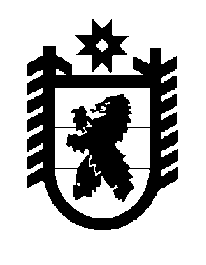 Российская Федерация Республика Карелия    ПРАВИТЕЛЬСТВО РЕСПУБЛИКИ КАРЕЛИЯПОСТАНОВЛЕНИЕот 15 апреля 2014 года № 112-Пг.Петрозаводск Список изменяющих документов (в ред. Постановлений Правительства РК от 18.11.2015 N 356-П, от 01.08.2016 N 284-П, от 28.12.2016 N 464-П, от 09.02.2017 N 54-П, от 15.05.2017 N 153-П, от 20.06.2017 N 210-П, от 17.07.2017 N 236-П, от 08.12.2017 N 434-П, от 26.02.2018 N 81-П, от 12.04.2018 N 135-П) ОБ УТВЕРЖДЕНИИ ГОСУДАРСТВЕННОЙ ПРОГРАММЫ РЕСПУБЛИКИ КАРЕЛИЯ "ЭФФЕКТИВНОЕ УПРАВЛЕНИЕ РЕГИОНАЛЬНЫМИ И МУНИЦИПАЛЬНЫМИ ФИНАНСАМИ "Правительство Республики Карелия постановляет:В целях реализации Стратегии социально-экономического развития Республики Карелия до 2020 года, утвержденной постановлением Законодательного Собрания Республики Карелия от 24 июня 2010 года N 1755-IV ЗС, в соответствии с перечнем государственных программ Республики Карелия, утвержденным распоряжением Правительства Республики Карелия от 23 марта 2017 года 
№ 158р-П:1. Утвердить прилагаемую государственную программу Республики Карелия "Эффективное управление региональными и муниципальными финансами в " (далее - государственная программа).2. Рекомендовать органам местного самоуправления муниципальных районов и городских округов в Республике Карелия принять участие в реализации мероприятий государственной программы в пределах полномочий.3. Признать утратившим силу распоряжение Правительства Республики Карелия от 2 октября 2013 года N 653р-П "Об утверждении государственной программы Республики Карелия "Эффективное управление региональными и муниципальными финансами в Республике Карелия".Глава Республики КарелияА.П.ХУДИЛАЙНЕН Утверждена постановлениемПравительства Республики Карелияот 15 апреля 2014 года № 112-ПГосударственная программа Республики Карелия«Эффективное управление региональными и муниципальными финансами»ПАСПОРТгосударственной программы Республики Карелия«Эффективное управление региональными и муниципальными финансами»ПАСПОРТподпрограммы 1 «Развитие среднесрочного и долгосрочного бюджетного планирования»ПАСПОРТподпрограммы 2 «Проведение эффективной региональной налоговой политики»ПАСПОРТподпрограммы 3 «Создание условий для повышения результативности 
бюджетных расходов»ПАСПОРТподпрограммы 4 «Организация исполнения бюджета Республики Карелия 
и формирование бюджетной отчетности»ПАСПОРТ подпрограммы 5 «Совершенствование контроля 
вфинансово-бюджетной сфере»I. Приоритеты и цели государственной политикив сфере реализации государственной программы, описаниеосновных целей и задач государственной программыПриоритеты государственной политики в сфере реализации государственной программы Республики Карелия «Эффективное управление региональными и муниципальными финансами» (далее – государственная программа) определены в таких стратегических документах, как:Стратегия социально-экономического развития Республики Карелия до 2020 года, утвержденная постановлением Законодательного Собрания Республики Карелия от 24 июня 2010 года № 1755-IV ЗС;Концепция социально-экономического развития Республики Карелия на период до 2017 года, утвержденная постановлением Законодательного Собрания Республики Карелия от 15 ноября 2012 года № 467-V ЗС;Программа социально-экономического развития Республики Карелия на период до 2015 года, утвержденная Законом Республики Карелия от 17 октября 2011 года № 1532-ЗРК;Бюджетное послание Главы Республики Карелия Законодательному Собранию Республики Карелия на 2012 год и на плановый период 
2013 и 2014 годов;Бюджетное послание Главы Республики Карелия Законодательному Собранию Республики Карелия на 2013 год и на плановый период 
2014 и 2015 годов;основные направления бюджетной политики и основные направления налоговой политики, разрабатываемые в составе материалов к проектам законов Республики Карелия о бюджете Республики Карелия на очередной финансовый год и на плановый период.В соответствии с указанными документами сформированы следующие приоритеты и цели государственной политики в сфере реализации государственной программы:1) обеспечение исполнения расходных обязательств Республики Карелия, оценка рисков, своевременное принятие решений при сохранении экономической стабильности, долгосрочной сбалансированности и устойчивости бюджета Республики Карелия и местных бюджетов;2) реализация эффективной налоговой политики, направленной, с одной стороны, на противодействие негативным эффектам минимизации субъектами налогообложения уплачиваемых налогов и неналоговых платежей, 
а с другой – на создание условий для восстановления положительных темпов экономического роста;3)развитие системы межбюджетных отношений в Республике Карелия в целях повышения качества управления муниципальными финансами;4) эффективное управление государственным долгом Республики Карелия с целью сокращения достигнутой в последние годы высокой степени долговой зависимости, рост кредитных рейтингов Республики Карелия;5) повышение ликвидности рыночной части государственного долга, выраженного в государственных ценных бумагах Республики Карелия, умеренный объем заимствований и сохранение оптимальной дюрации и доходности на рынке государственных ценных бумаг;6) создание условий для повышения качества финансового менеджмента, осуществляемого  главными распорядителями средств бюджета Республики Карелия, главными администраторами доходов бюджета Республики Карелия;7) формирование и ведение общедоступных информационных ресурсов, развитие информационной системы управления государственными финансами;8) развитие системы внутреннего государственного финансового контроля.Таким образом, целью государственной программы является обеспечение исполнения расходных обязательств Республики Карелия при сохранении финансовой стабильности, долгосрочной сбалансированности и устойчивости регионального бюджета и местных бюджетов.Достижение цели государственной программы будет осуществляться путем реализации соответствующих подпрограмм. Решение задач подпрограмм будет достигаться путем реализации соответствующих основных мероприятий подпрограмм. Состав целей и подпрограмм государственной программы приведен в ее паспорте. В паспорте государственной программы и паспортах ее подпрограмм содержится также описание ожидаемых конечных результатов реализации государственной программы (подпрограмм). Государственная программа имеет один интегральный целевой показатель –удельный вес расходов бюджета Республики Карелия, исполняемых в рамках государственных программ Республики Карелия, в общем объеме расходов бюджета Республики Карелия в отчетном финансовом году. В 2014 – 2015 годах охват бюджетных ассигнований бюджета Республики Карелия составит 
30 – 50 процентов. Начиная с 2016 года показатель достигнет уровня не менее 90 процентов, а с 2017 – не менее 95 процентов.Прогноз развития сферы реализации государственной программы непосредственно связан с долгосрочным бюджетным прогнозом и сценарными условиями варианта прогноза социально-экономического развития Республики Карелия в 2014 – 2020 годах.Реализация государственной программы обеспечивает достижение практически всех целей Стратегии социально-экономического развития Республики Карелия до 2020 года, в том числе путем создания и поддержания благоприятных условий для экономического роста за счет обеспечения экономической стабильности и соблюдения принятых ограничений по налоговой и долговой нагрузке, повышения уровня и качества жизни населения, однако не может быть непосредственно увязана с достижением определенных конечных целей долгосрочной стратегии развития Российской Федерации и Республики Карелия.Сведения о показателях (индикаторах) государственной программы, подпрограмм государственной программы, долгосрочных целевых программ и их значениях представлены в приложении 1 к государственной программе.Информация об основных мероприятиях (мероприятиях) государст-венной программы приведена в приложении 2 к государственной программе.Сведения об основных мерах правового регулирования в сфере реализации государственной программы представлены в приложении 3 
к государственной программе.Финансовое обеспечение реализации государственной программы за счет средств бюджета Республики Карелия приведено в приложении 4 
к государственной программе.Финансовое обеспечение  и прогнозная (справочная) оценка расходов бюджета Республики Карелия (с учетом средств федерального бюджета), бюджетов государственных внебюджетных фондов, бюджетов муниципаль-ных образований и юридических лиц на реализацию целей государственной программы Республики Карелия представленыв приложении 5 к государственной программе.Сведения о показателях (индикаторах) государственной программы в разрезе муниципальных образований представлены в приложении 6 к государственной программе.II. Методики расчета и условия предоставлениясубсидий из бюджета Республики Карелия местным бюджетамна реализацию муниципальных программ, направленных на достижение целей, соответствующих целям государственной программыСубсидии местным бюджетам на реализацию мероприятий государственной программы (далее – субсидии) предоставляются бюджетам муниципальных районов и городских округов в рамках реализации основного мероприятия «Поддержка мер по обеспечению сбалансированности местных бюджетов» подпрограммы 3 «Создание условий для повышения результативности бюджетных расходов» в целях частичной компенсации расходов на повышение оплаты труда работников бюджетной сферы.Субсидии предоставляются бюджетам муниципальных районов (городских округов) при условии обеспечения органами местного самоуправления муниципальных районов (городских округов), городских и сельских поселений, входящих в состав муниципальных районов:принятия решений об увеличении с 1 января 2018 года 
на 4 процента обеспечиваемой за счет средств местных бюджетов оплаты труда (далее – индексация заработной платы) работников муниципальных учреждений (в том числе органов местного самоуправления), кроме категорий работников, определенных в указах Президента Российской Федерации                       от 7 мая 2012 года № 597 «О мероприятиях по реализации государственной социальной политики», от 1 июня 2012 года № 761 «О Национальной стратегии действий в интересах детей на 2012 – 2017 годы», от 28 декабря 2012 года № 1688 «О некоторых мерах по реализации государственной политики в сфере защиты детей-сирот и детей, оставшихся без попечения родителей» (далее – отдельные категории работников);выплаты обеспечиваемой за счет средств местных бюджетов заработной платы работникам муниципальных учреждений (в том числе органов местного самоуправления), полностью отработавшим норму рабочего времени и выполнившим нормы труда (трудовые обязанности) (далее – работники, выполнившие трудовые обязанности), не ниже размера минимальной заработной платы в Республике Карелия.Распределение субсидий между бюджетами муниципальных районов (городских округов) осуществляется по следующей формуле:Сзпi = (Cиндi + Cмротi) х Ксофi+ Ссевix 0,8, где:Сзпi – объем субсидии бюджету соответствующего (i) муниципального района (городского округа);Cиндi – объем расходных обязательств соответствующего (i) муниципального района (городского округа) по индексации заработной платы отдельных категорий работников и по предоставлению иных межбюджетных трансфертов бюджетам городских и сельских поселений, входящих в состав муниципального района, на индексацию заработной платы отдельных категорий работников;Cмротi – объем расходных обязательств соответствующего (i) муниципального района (городского округа) по доведению заработной платы работников, выполнивших трудовые обязанности, выплата которой осуществляется за счет средств местных бюджетов, до размера минимальной заработной платы в Республике Карелия и по предоставлению иных межбюджетных трансфертов бюджетам городских и сельских поселений, входящих в состав муниципального района, на доведение заработной платы работников, выполнивших трудовые обязанности, выплата которой осуществляется за счет средств местных бюджетов, до размера минимальной заработной платы в Республике Карелия;Ксофi – коэффициент софинансирования расходных обязательств соответствующего (i) муниципального района (городского округа) по индексации заработной платы отдельных категорий работников, по доведению заработной платы работников, выполнивших трудовые обязанности, выплата которой осуществляется за счет средств местных бюджетов, до размера минимальной заработной платы в Республике Карелия и по предоставлению иных межбюджетных трансфертов бюджетам городских и сельских поселений, входящих в состав муниципального района, на индексацию заработной платы отдельных категорий работников и на доведение заработной платы работников, выполнивших трудовые обязанности, выплата которой осуществляется за счет средств местных бюджетов, до размера минимальной заработной платы в Республике Карелия, составляющий:0,95 – если отношение уровня расчетной бюджетной обеспеченности муниципального района (городского округа) до распределения дотаций на выравнивание бюджетной обеспеченности муниципальных районов (городских округов) на очередной финансовый год, рассчитанного в соответствии со статьей 5 Закона Республики Карелия от 1 ноября 2005 года № 915-ЗРК «О межбюджетных отношениях в Республике Карелия» 
(далее – уровень расчетной бюджетной обеспеченности муниципального района (городского округа), к среднему уровню расчетной бюджетной обеспеченности муниципальных районов и городских округов составляет менее 0,5;0,9 – если отношение уровня расчетной бюджетной обеспеченности муниципального района (городского округа) к среднему уровню расчетной бюджетной обеспеченности муниципальных районов и городских округов составляет более 0,5;Ссевi – объем расходных обязательств соответствующего (i) муниципального района (городского округа) по доведению заработной платы работников, выполнивших трудовые обязанности, выплата которой осуществляется за счет средств местных бюджетов, до размера минимальной заработной платы в Республике Карелия, увеличенной на размер районного коэффициента и процентной надбавки за работу в районах Крайнего Севера и приравненных к ним местностях, и по предоставлению иных межбюджетных трансфертов бюджетам городских и сельских поселений, входящих в состав муниципального района, на доведение заработной платы работников, выполнивших трудовые обязанности, выплата которой осуществляется за счет средств местных бюджетов, до размера минимальной заработной платы в Республике Карелия, увеличенной на размер районного коэффициента и процентной надбавки за работу в районах Крайнего Севера и приравненных к ним местностях;0,8– коэффициент софинансирования расходных обязательств муниципального района (городского округа) по доведению заработной платы работников, выполнивших трудовые обязанности, выплата которой осуществляется за счет средств местных бюджетов, до размера минимальной заработной платы в Республике Карелия, увеличенной на размер районного коэффициента и процентной надбавки за работу в районах Крайнего Севера и приравненных к ним местностях, и по предоставлению иных межбюджетных трансфертов бюджетам городских и сельских поселений, входящих в состав муниципального района, на доведение заработной платы работников, выполнивших трудовые обязанности, выплата которой осуществляется за счет средств местных бюджетов, до размера минимальной заработной платы в Республике Карелия, увеличенной на размер районного коэффициента и процентной надбавки за работу в районах Крайнего Севера и приравненных 
к ним местностях.Объем расходных обязательств соответствующего (i) муниципального района (городского округа) по индексации заработной платы отдельных категорий работников и по предоставлению иных межбюджетных трансфертов бюджетам городских и сельских поселений, входящих в состав муниципального района, на индексацию заработной платы отдельных категорий работников рассчитывается по формуле:Cиндi = ФОТi x 4%, где:ФОТi – объем осуществляемых за счет средств местных бюджетов расходов на оплату труда отдельных категорий работников по соответствующему (i) муниципальному району (городскому округу), за исключением работников, выполнивших трудовые обязанности, темп прироста заработной платы которых в результате ее доведения до размера минимальной заработной платы в Республике Карелия в 2018 году превысит              4 процента.Объем расходных обязательств соответствующего (i) муниципального района (городского округа) по доведению заработной платы работников, выполнивших трудовые обязанности, выплата которой осуществляется за счет средств местных бюджетов, до размера минимальной заработной платы в Республике Карелия и по предоставлению иных межбюджетных трансфертов бюджетам городских и сельских поселений, входящих в состав муниципального района, на доведение заработной платы работников, выполнивших трудовые обязанности, выплата которой осуществляется за счет средств местных бюджетов, до размера минимальной заработной платы в Республике Карелия рассчитывается по формуле: x 1,302 х 12, где:Чij – фактическая численность работников, выполнивших трудовые обязанности, в соответствующем (i) муниципальном районе (городском округе), размер среднемесячной заработной платы (j)в 2017 году которых ниже размера минимальной заработной платы в Республике Карелия, действующего с 1 января 2018 года;ЗПмин – размер минимальной заработной платы в Республике Карелия;ЗПфij – фактический размер среднемесячной заработной платы (j)работников, выполнивших трудовые обязанности, по соответствующему (i) муниципальному району (городскому округу) в 2017 году, который ниже размера минимальной заработной платы в Республике Карелия, действующего с 1 января 2018 года;1,302 – начисления на выплаты по оплате труда;12 – количество месяцев в году.Объем расходных обязательств соответствующего (i) муниципального района (городского округа) по доведению заработной платы работников, выполнивших трудовые обязанности, выплата которой осуществляется за счет средств местных бюджетов, до размера минимальной заработной платы в Республике Карелия, увеличенной на размер районного коэффициента и процентной надбавки за работу в районах Крайнего Севера и приравненных к ним местностях, и по предоставлению иных межбюджетных трансфертов бюджетам городских и сельских поселений, входящих в состав муниципального района, на доведение заработной платы работников, выполнивших трудовые обязанности, выплата которой осуществляется за счет средств местных бюджетов, до размера минимальной заработной платы в Республике Карелия, увеличенной на размер районного коэффициента и процентной надбавки за работу в районах Крайнего Севера и приравненных к ним местностях, рассчитывается по формуле:Ссевi = , где:Ксевi – районный коэффициент и процентная надбавка за работу в районах Крайнего Севера и приравненных к ним местностях в соответствующем (i) муниципальном районе (городском округе);ЗПрim – расчетный размер среднемесячной заработной платы  (m) работников муниципальных учреждений (в том числе органов местного самоуправления) в соответствующем (i) муниципальном районе (городском округе)в 2018 году, который ниже размера минимальной заработной платы в Республике Карелия, действующего с 1 января 2018 года, увеличенного на размер районного коэффициента и процентной надбавки за работу в районах Крайнего Севера и приравненных к ним местностях;n – количество работников муниципальных учреждений (в том числе органов местного самоуправления) в соответствующем (i) муниципальном районе (городском округе), заработная плата которых равна ЗПрim.В случае если ЗПрim меньше ЗПмин, он принимается равным ЗПмин.Доля средств местного бюджета, направляемая на финансовое обеспечение расходных обязательств по индексации заработной платы отдельных категорий работников, по доведению заработной платы работников, выполнивших трудовые обязанности, выплата которой осуществляется за счет средств местных бюджетов, до размера минимальной заработной платы в Республике Карелия и по предоставлению иных межбюджетных трансфертов бюджетам городских и сельских поселений, входящих в состав муниципального района, на индексацию заработной платы отдельных категорий работников и на доведение заработной платы работников, выполнивших трудовые обязанности, выплата которой осуществляется за счет средств местных бюджетов, до размера минимальной заработной платы в Республике Карелия, составляет не менее:10 процентов, если отношение уровня расчетной бюджетной обеспеченности муниципального района (городского округа) к среднему уровню расчетной бюджетной обеспеченности муниципальных районов и городских округов составляет более 0,5;5 процентов, если отношение уровня расчетной бюджетной обеспеченности муниципального района (городского округа) к среднему уровню расчетной бюджетной обеспеченности муниципальных районов и городских округов составляет менее 0,5.Доля средств местного бюджета, направляемая на финансовое обеспечение расходных обязательств по увеличению заработной платы работников, выполнивших трудовые обязанности, выплата которой осуществляется за счет средств местных бюджетов, в целях обеспечения выплаты разницы между размером минимальной заработной платы в Республике Карелия и размером минимальной заработной платы в Республике Карелия, увеличенным на размер районного коэффициента и процентной надбавки за работу в районах Крайнего Севера и приравненных к ним местностях, и по предоставлению иных межбюджетных трансфертов бюджетам городских и сельских поселений, входящих в состав муниципального района, на увеличение заработной платы работников, выполнивших трудовые обязанности, выплата которой осуществляется за счет средств местных бюджетов, в целях обеспечения выплаты разницы между размером минимальной заработной платы в Республике Карелия и размером минимальной заработной платы в Республике Карелия, увеличенным на размер районного коэффициента и процентной надбавки за работу в районах Крайнего Севера и приравненных к ним местностях, составляет не менее 
20 процентов.16Приложение 1к государственной программеСВЕДЕНИЯО ПОКАЗАТЕЛЯХ (ИНДИКАТОРАХ) ГОСУДАРСТВЕННОЙ ПРОГРАММЫ,ПОДПРОГРАММ, ДОЛГОСРОЧНЫХ ЦЕЛЕВЫХ ПРОГРАММ И ИХ ЗНАЧЕНИЯХ17181920212223242526272829303132333435Приложение 2к государственной программеИнформация об основных мероприятиях (мероприятиях) государственной программы3637383940414243444546474849Приложение 3к государственной программеСВЕДЕНИЯОБ ОСНОВНЫХ МЕРАХ ПРАВОВОГО РЕГУЛИРОВАНИЯВ СФЕРЕ РЕАЛИЗАЦИИ ГОСУДАРСТВЕННОЙ ПРОГРАММЫ50515253545556Приложение 4к государственной программеФИНАНСОВОЕ ОБЕСПЕЧЕНИЕРЕАЛИЗАЦИИ ГОСУДАРСТВЕННОЙ ПРОГРАММЫ ЗА СЧЕТСРЕДСТВ БЮДЖЕТА РЕСПУБЛИКИ КАРЕЛИЯ575859* Государственный контрольный комитет Республики Карелия указан в качестве ответственного исполнителя с учетом положений постановления Правительства  Республики Карелия от 26 сентября 2017 года № 326-П  «Вопросы органов исполнительной власти Республики Карелия».** В рамках основного мероприятия 4.1.1.1.0 планируется заключение государственных контрактов на 2017 – 2020 годы на оказание услуг по предоставлению кредитов на финансирование дефицита бюджета Республики Карелия и (или) погашение долговых обязательств Республики Карелия. Планируемым результатом оказания услуг по государственным контрактам является обеспечение источников финансирования дефицита бюджета Республики Карелия и (или) своевременное погашение долговых обязательств Республики Карелия при исполнении бюджета Республики Карелия. Предельный объем средств составляет в 2017 году 900 000,00 тыс. рублей, в 2018 году –
800 000,00 тыс. рублей, в 2019 году – 700 000,00 тыс. рублей, в 2020 году – 700 000,00 тыс. рублей.60Приложение 5к государственной программеФИНАНСОВОЕ ОБЕСПЕЧЕНИЕ И ПРОГНОЗНАЯ (СПРАВОЧНАЯ) ОЦЕНКАРАСХОДОВ БЮДЖЕТА РЕСПУБЛИКИ КАРЕЛИЯ (С УЧЕТОМ СРЕДСТВФЕДЕРАЛЬНОГО БЮДЖЕТА), БЮДЖЕТОВ ГОСУДАРСТВЕННЫХВНЕБЮДЖЕТНЫХ ФОНДОВ, БЮДЖЕТОВ МУНИЦИПАЛЬНЫХОБРАЗОВАНИЙ И ЮРИДИЧЕСКИХ ЛИЦ НА РЕАЛИЗАЦИЮЦЕЛЕЙ ГОСУДАРСТВЕННОЙ ПРОГРАММЫ 616263646566676869707172737475*В рамках основного мероприятия 4.1.1.1.0 планируется заключение государственных контрактов на 2017 – 2020 годы на оказание услуг по предоставлению кредитов на финансирование дефицита бюджета Республики Карелия и (или) погашение долговых обязательств Республики Карелия. Планируемым результатом оказания услуг по государственным контрактам является обеспечение источников финансирования дефицита бюджета Республики Карелия и (или) своевременное погашение долговых обязательств Республики Карелия при исполнении бюджета Республики Карелия. Предельный объем средств составляет в 2017 году 
900 000,00 тыс. рублей, в 2018 году – 800 000,00 тыс. рублей, в 2019 году – 700 000,00 тыс. рублей, в 2020 году – 700 000,00 тыс. рублей.76Приложение 6к государственной программеСВЕДЕНИЯ О ПОКАЗАТЕЛЯХ (ИНДИКАТОРАХ) ГОСУДАРСТВЕННОЙ ПРОГРАММЫ В РАЗРЕЗЕ МУНИЦИПАЛЬНЫХ ОБРАЗОВАНИЙ77Ответственный исполнитель государственной программыМинистерство финансов Республики КарелияМинистерство финансов Республики КарелияМинистерство финансов Республики КарелияМинистерство финансов Республики КарелияСоисполнитель  государственной программыотсутствуютотсутствуютотсутствуютотсутствуютУчастник государственной программыУправление по государственным закупкам Республики КарелияУправление по государственным закупкам Республики КарелияУправление по государственным закупкам Республики КарелияУправление по государственным закупкам Республики КарелияЦель государственной программыобеспечение исполнения расходных обязательств Республики Карелия при сохранении финансовой стабильности, долгосрочной сбалансированности и устойчивости бюджета Республики Карелия и бюджетов муниципальных образованийобеспечение исполнения расходных обязательств Республики Карелия при сохранении финансовой стабильности, долгосрочной сбалансированности и устойчивости бюджета Республики Карелия и бюджетов муниципальных образованийобеспечение исполнения расходных обязательств Республики Карелия при сохранении финансовой стабильности, долгосрочной сбалансированности и устойчивости бюджета Республики Карелия и бюджетов муниципальных образованийобеспечение исполнения расходных обязательств Республики Карелия при сохранении финансовой стабильности, долгосрочной сбалансированности и устойчивости бюджета Республики Карелия и бюджетов муниципальных образованийПодпрограммы государственной программыподпрограмма 1 «Развитие среднесрочного и долгосрочного бюджетного планирования»;подпрограмма 2 «Проведение эффективной региональной налоговой политики»;подпрограмма 3 «Создание условий для повышения результативности бюджетных расходов»;подпрограмма 4 «Организация исполнения бюджета Республики Карелия и формирование бюджетной отчетности»; подпрограмма 5 «Совершенствование контроля в  бюджетно-финансовой сфере»подпрограмма 1 «Развитие среднесрочного и долгосрочного бюджетного планирования»;подпрограмма 2 «Проведение эффективной региональной налоговой политики»;подпрограмма 3 «Создание условий для повышения результативности бюджетных расходов»;подпрограмма 4 «Организация исполнения бюджета Республики Карелия и формирование бюджетной отчетности»; подпрограмма 5 «Совершенствование контроля в  бюджетно-финансовой сфере»подпрограмма 1 «Развитие среднесрочного и долгосрочного бюджетного планирования»;подпрограмма 2 «Проведение эффективной региональной налоговой политики»;подпрограмма 3 «Создание условий для повышения результативности бюджетных расходов»;подпрограмма 4 «Организация исполнения бюджета Республики Карелия и формирование бюджетной отчетности»; подпрограмма 5 «Совершенствование контроля в  бюджетно-финансовой сфере»подпрограмма 1 «Развитие среднесрочного и долгосрочного бюджетного планирования»;подпрограмма 2 «Проведение эффективной региональной налоговой политики»;подпрограмма 3 «Создание условий для повышения результативности бюджетных расходов»;подпрограмма 4 «Организация исполнения бюджета Республики Карелия и формирование бюджетной отчетности»; подпрограмма 5 «Совершенствование контроля в  бюджетно-финансовой сфере»Этапы и сроки реализации государственной программы2014 – 2020 годы, этапы не выделяются          2014 – 2020 годы, этапы не выделяются          2014 – 2020 годы, этапы не выделяются          2014 – 2020 годы, этапы не выделяются          Объем финансового обеспечения государственной программы ГодВсего                     (тыс. рублей)В том числеВ том числеОбъем финансового обеспечения государственной программы ГодВсего                     (тыс. рублей)за счет средств бюджета Республики Карелияза счет целевых безвозмездных поступлений в бюджет Республики КарелияОбъем финансового обеспечения государственной программы 20141 834 742,91 834 742,90,0Объем финансового обеспечения государственной программы 20151 792 962,21 792 962,20,0Объем финансового обеспечения государственной программы 20162 121 758,72 121 758,70,0Объем финансового обеспечения государственной программы 20172 197 549,72 197 549,70,020182 352 578,72 352 578,70,020191 967 159,51 967 159,50,020201 854 387,71 854 387,70,0Итого14121139,414121139,40,0Ожидаемый конечный резуль-тат реализации государственной программыудельный вес расходов бюджета Республики Карелия, исполняемых в рамках государственных программ Республики Карелия, в общем объеме расходов бюджета Республики Карелия в 2020 году составит не менее 95 процентов  удельный вес расходов бюджета Республики Карелия, исполняемых в рамках государственных программ Республики Карелия, в общем объеме расходов бюджета Республики Карелия в 2020 году составит не менее 95 процентов  удельный вес расходов бюджета Республики Карелия, исполняемых в рамках государственных программ Республики Карелия, в общем объеме расходов бюджета Республики Карелия в 2020 году составит не менее 95 процентов  удельный вес расходов бюджета Республики Карелия, исполняемых в рамках государственных программ Республики Карелия, в общем объеме расходов бюджета Республики Карелия в 2020 году составит не менее 95 процентов  Ответственный исполнитель подпрограммы      Министерство финансов Республики КарелияМинистерство финансов Республики КарелияМинистерство финансов Республики КарелияМинистерство финансов Республики КарелияУчастник  подпрограммы                                               отсутствуютотсутствуютотсутствуютотсутствуютЦель подпрограммыобеспечение долгосрочной сбалансированности и устойчивости бюджета Республики Карелия  за счет координации стратегического и бюджетного планирования, создания инструментов долгосрочного финансового планированияобеспечение долгосрочной сбалансированности и устойчивости бюджета Республики Карелия  за счет координации стратегического и бюджетного планирования, создания инструментов долгосрочного финансового планированияобеспечение долгосрочной сбалансированности и устойчивости бюджета Республики Карелия  за счет координации стратегического и бюджетного планирования, создания инструментов долгосрочного финансового планированияобеспечение долгосрочной сбалансированности и устойчивости бюджета Республики Карелия  за счет координации стратегического и бюджетного планирования, создания инструментов долгосрочного финансового планированияЗадачи подпрограммы                                                      1. Внедрение и сопровождение единой автоматизированной системы управления бюджетным процессом.2. Создание основы для долгосрочного финансового планирования и обеспечение его синхронизации с государственным стратегическим планированием.3. Организация среднесрочного бюджетного планирования.4. Обеспечение экономически обоснованных объема и структуры государственного долга Республики Карелия,  совершенствование механизмов управления государственным долгом Республики Карелия1. Внедрение и сопровождение единой автоматизированной системы управления бюджетным процессом.2. Создание основы для долгосрочного финансового планирования и обеспечение его синхронизации с государственным стратегическим планированием.3. Организация среднесрочного бюджетного планирования.4. Обеспечение экономически обоснованных объема и структуры государственного долга Республики Карелия,  совершенствование механизмов управления государственным долгом Республики Карелия1. Внедрение и сопровождение единой автоматизированной системы управления бюджетным процессом.2. Создание основы для долгосрочного финансового планирования и обеспечение его синхронизации с государственным стратегическим планированием.3. Организация среднесрочного бюджетного планирования.4. Обеспечение экономически обоснованных объема и структуры государственного долга Республики Карелия,  совершенствование механизмов управления государственным долгом Республики Карелия1. Внедрение и сопровождение единой автоматизированной системы управления бюджетным процессом.2. Создание основы для долгосрочного финансового планирования и обеспечение его синхронизации с государственным стратегическим планированием.3. Организация среднесрочного бюджетного планирования.4. Обеспечение экономически обоснованных объема и структуры государственного долга Республики Карелия,  совершенствование механизмов управления государственным долгом Республики КарелияЭтапы и сроки реализации подпрограммы                         2014 – 2020 годы, этапы не выделяются2014 – 2020 годы, этапы не выделяются2014 – 2020 годы, этапы не выделяются2014 – 2020 годы, этапы не выделяютсяОбъем финансового обеспечения подпрограммыГодВсего                     (тыс. рублей)В том числеВ том числеОбъем финансового обеспечения подпрограммыГодВсего                     (тыс. рублей)за счет средств бюджета Республики Карелияза счет целевых безвозмездных поступлений в бюджет Республики КарелияОбъем финансового обеспечения подпрограммы201434 307,034 307,00,0Объем финансового обеспечения подпрограммы201584 185,384 185,30,0Объем финансового обеспечения подпрограммы20169 542,09 542,00,0Объем финансового обеспечения подпрограммы201712 134,712 134,70,020185 000,05 000,00,020195 000,05 000,00,020205 000,05 000,00,0Итого155 169,0155 169,00,0Ожидаемый конечный результат реализации подпрограммыобеспеченность текущих расходных обязательств Республики Карелия собственными источниками доходов в 2020 году составит не менее 88 процентовобеспеченность текущих расходных обязательств Республики Карелия собственными источниками доходов в 2020 году составит не менее 88 процентовобеспеченность текущих расходных обязательств Республики Карелия собственными источниками доходов в 2020 году составит не менее 88 процентовобеспеченность текущих расходных обязательств Республики Карелия собственными источниками доходов в 2020 году составит не менее 88 процентовОтветственный исполнитель подпрограммы                                   Министерство финансов Республики КарелияМинистерство финансов Республики КарелияМинистерство финансов Республики КарелияМинистерство финансов Республики КарелияУчастник  подпрограммы                                               отсутствуютотсутствуютотсутствуютотсутствуютЦель подпрограммыпроведение эффективной налоговой политики и политики в области доходов бюджета Республики Карелияпроведение эффективной налоговой политики и политики в области доходов бюджета Республики Карелияпроведение эффективной налоговой политики и политики в области доходов бюджета Республики Карелияпроведение эффективной налоговой политики и политики в области доходов бюджета Республики КарелияЗадачи подпрограммы                                                      1. Обеспечение экономически обоснованной налоговой нагрузки.2. Повышение собираемости доходов и обеспечение взаимодействия с главными администраторами доходов бюджета Республики Карелия.3. Организация системного анализа в области доходов бюджета Республики Карелия1. Обеспечение экономически обоснованной налоговой нагрузки.2. Повышение собираемости доходов и обеспечение взаимодействия с главными администраторами доходов бюджета Республики Карелия.3. Организация системного анализа в области доходов бюджета Республики Карелия1. Обеспечение экономически обоснованной налоговой нагрузки.2. Повышение собираемости доходов и обеспечение взаимодействия с главными администраторами доходов бюджета Республики Карелия.3. Организация системного анализа в области доходов бюджета Республики Карелия1. Обеспечение экономически обоснованной налоговой нагрузки.2. Повышение собираемости доходов и обеспечение взаимодействия с главными администраторами доходов бюджета Республики Карелия.3. Организация системного анализа в области доходов бюджета Республики КарелияЭтапы и сроки реализации подпрограммы                         2014 – 2020 годы, этапы не выделяются2014 – 2020 годы, этапы не выделяются2014 – 2020 годы, этапы не выделяются2014 – 2020 годы, этапы не выделяютсяОбъем финансового обеспечения подпрограммыГодВсего                     (тыс. рублей)В том числеВ том числеОбъем финансового обеспечения подпрограммыГодВсего                     (тыс. рублей)за счет средств бюджета Республики Карелияза счет целевых безвозмездных поступлений в бюджет Республики КарелияОбъем финансового обеспечения подпрограммы201430 000,030 000,00,0Объем финансового обеспечения подпрограммы20150,00,00,0Объем финансового обеспечения подпрограммы20160,00,00,0Объем финансового обеспечения подпрограммы20170,00,00,0Объем финансового обеспечения подпрограммы20180,00,00,0Объем финансового обеспечения подпрограммы20190,00,00,0Объем финансового обеспечения подпрограммы20200,00,00,0Объем финансового обеспечения подпрограммыИтого30 000,030 000,00,0Ожидаемый конечный резуль-тат реализации подпрограммыдинамика налоговых и неналоговых доходов консолидированного бюджета Республики Карелия в 2020 году по отношению к уровню 2019 года составит не менее 105 процентовОтветственный исполнитель подпрограммы     Министерство финансов Республики КарелияМинистерство финансов Республики КарелияМинистерство финансов Республики КарелияМинистерство финансов Республики КарелияУчастник  подпрограммы                                               Управление по государственным закупкам Республики КарелияУправление по государственным закупкам Республики КарелияУправление по государственным закупкам Республики КарелияУправление по государственным закупкам Республики КарелияЦель подпрограммыобеспечение исполнения расходных обязательств Республики Карелия и создание условий для повышения результативности бюджетных расходов Республики Карелия обеспечение исполнения расходных обязательств Республики Карелия и создание условий для повышения результативности бюджетных расходов Республики Карелия обеспечение исполнения расходных обязательств Республики Карелия и создание условий для повышения результативности бюджетных расходов Республики Карелия обеспечение исполнения расходных обязательств Республики Карелия и создание условий для повышения результативности бюджетных расходов Республики Карелия Задачи подпрограммы                                                      1. Развитие системы межбюджетных отношений в Республике Карелия.2. Содействие повышению качества управления муниципальными финансами.3. Совершенствование практики применения программно-целевых методов в бюджетном процессе.4. Создание условий для повышения качества финансового менеджмента, осуществляемого главными распорядителями средств бюджета  Республики Карелия, главными администраторами доходов бюджета Республики Карелия.5. Организация системного анализа в области расходов бюджета Республики Карелия.6. Повышение эффективности и результативности осуществления закупок товаров, работ и услуг для обеспечения государственных нужд Республики Карелия1. Развитие системы межбюджетных отношений в Республике Карелия.2. Содействие повышению качества управления муниципальными финансами.3. Совершенствование практики применения программно-целевых методов в бюджетном процессе.4. Создание условий для повышения качества финансового менеджмента, осуществляемого главными распорядителями средств бюджета  Республики Карелия, главными администраторами доходов бюджета Республики Карелия.5. Организация системного анализа в области расходов бюджета Республики Карелия.6. Повышение эффективности и результативности осуществления закупок товаров, работ и услуг для обеспечения государственных нужд Республики Карелия1. Развитие системы межбюджетных отношений в Республике Карелия.2. Содействие повышению качества управления муниципальными финансами.3. Совершенствование практики применения программно-целевых методов в бюджетном процессе.4. Создание условий для повышения качества финансового менеджмента, осуществляемого главными распорядителями средств бюджета  Республики Карелия, главными администраторами доходов бюджета Республики Карелия.5. Организация системного анализа в области расходов бюджета Республики Карелия.6. Повышение эффективности и результативности осуществления закупок товаров, работ и услуг для обеспечения государственных нужд Республики Карелия1. Развитие системы межбюджетных отношений в Республике Карелия.2. Содействие повышению качества управления муниципальными финансами.3. Совершенствование практики применения программно-целевых методов в бюджетном процессе.4. Создание условий для повышения качества финансового менеджмента, осуществляемого главными распорядителями средств бюджета  Республики Карелия, главными администраторами доходов бюджета Республики Карелия.5. Организация системного анализа в области расходов бюджета Республики Карелия.6. Повышение эффективности и результативности осуществления закупок товаров, работ и услуг для обеспечения государственных нужд Республики КарелияЭтапы и сроки реализации подпрограммы                 2014 – 2020 годы, этапы не выделяются2014 – 2020 годы, этапы не выделяются2014 – 2020 годы, этапы не выделяются2014 – 2020 годы, этапы не выделяютсяОбъем финансового обеспечения подпрограммы ГодВсего                     (тыс. рублей)В том числеВ том числеОбъем финансового обеспечения подпрограммы ГодВсего                     (тыс. рублей)за счет средств бюджета Республики Карелияза счет целевых безвозмездных поступлений в бюджет Республики КарелияОбъем финансового обеспечения подпрограммы 2014667 343,0667 343,00,0Объем финансового обеспечения подпрограммы 2015475 938,0475 938,00,0Объем финансового обеспечения подпрограммы 2016522 744,0522 744,00,0Объем финансового обеспечения подпрограммы 2017706 464,0706 464,00,0Объем финансового обеспечения подпрограммы 2018858 840,0858 840,00,02019635 817,6635 817,60,02020596 494,4596 494,40,0Итого4 463 641,004 463 641,000,0Ожидаемыйконечный резуль-тат реализации подпрограммыотношение просроченной кредиторской задолженности к объему расходов бюджета Республики Карелия в 2020 году составит не более 0,02 процентаотношение просроченной кредиторской задолженности к объему расходов бюджета Республики Карелия в 2020 году составит не более 0,02 процентаотношение просроченной кредиторской задолженности к объему расходов бюджета Республики Карелия в 2020 году составит не более 0,02 процентаотношение просроченной кредиторской задолженности к объему расходов бюджета Республики Карелия в 2020 году составит не более 0,02 процентаОтветственный исполнитель подпрограммы                                   Министерство финансов Республики КарелияМинистерство финансов Республики КарелияМинистерство финансов Республики КарелияМинистерство финансов Республики КарелияУчастник  подпрограммы                                               отсутствуютотсутствуютотсутствуютотсутствуютЦель подпрограммыобеспечение исполнения бюджета Республики Карелия, управление государственным долгом Республики Карелия и формирование бюджетной отчетностиобеспечение исполнения бюджета Республики Карелия, управление государственным долгом Республики Карелия и формирование бюджетной отчетностиобеспечение исполнения бюджета Республики Карелия, управление государственным долгом Республики Карелия и формирование бюджетной отчетностиобеспечение исполнения бюджета Республики Карелия, управление государственным долгом Республики Карелия и формирование бюджетной отчетностиЗадачи подпрограммы                                                      1. Эффективное управление государственным долгом Республики Карелия в ходе исполнения бюджета Республики Карелия, выполнение финансовых обязательств Республики Карелия, администрируемых Министерством финансов Республики Карелия.2. Составление и качественное ведение сводной бюджетной росписи бюджета Республики Карелия.3. Управление ликвидностью единого счета бюджета Республики Карелия.4. Своевременное и качественное формирование отчетности об исполнении бюджета Республики Карелия, консолидированного бюджета Республики Карелия и бюджета Территориального фонда обязательного медицинского страхования Республики Карелия.5. Повышение открытости бюджетных данных.6. Развитие информационных систем управления общественными финансами1. Эффективное управление государственным долгом Республики Карелия в ходе исполнения бюджета Республики Карелия, выполнение финансовых обязательств Республики Карелия, администрируемых Министерством финансов Республики Карелия.2. Составление и качественное ведение сводной бюджетной росписи бюджета Республики Карелия.3. Управление ликвидностью единого счета бюджета Республики Карелия.4. Своевременное и качественное формирование отчетности об исполнении бюджета Республики Карелия, консолидированного бюджета Республики Карелия и бюджета Территориального фонда обязательного медицинского страхования Республики Карелия.5. Повышение открытости бюджетных данных.6. Развитие информационных систем управления общественными финансами1. Эффективное управление государственным долгом Республики Карелия в ходе исполнения бюджета Республики Карелия, выполнение финансовых обязательств Республики Карелия, администрируемых Министерством финансов Республики Карелия.2. Составление и качественное ведение сводной бюджетной росписи бюджета Республики Карелия.3. Управление ликвидностью единого счета бюджета Республики Карелия.4. Своевременное и качественное формирование отчетности об исполнении бюджета Республики Карелия, консолидированного бюджета Республики Карелия и бюджета Территориального фонда обязательного медицинского страхования Республики Карелия.5. Повышение открытости бюджетных данных.6. Развитие информационных систем управления общественными финансами1. Эффективное управление государственным долгом Республики Карелия в ходе исполнения бюджета Республики Карелия, выполнение финансовых обязательств Республики Карелия, администрируемых Министерством финансов Республики Карелия.2. Составление и качественное ведение сводной бюджетной росписи бюджета Республики Карелия.3. Управление ликвидностью единого счета бюджета Республики Карелия.4. Своевременное и качественное формирование отчетности об исполнении бюджета Республики Карелия, консолидированного бюджета Республики Карелия и бюджета Территориального фонда обязательного медицинского страхования Республики Карелия.5. Повышение открытости бюджетных данных.6. Развитие информационных систем управления общественными финансамиЭтапы и сроки реализации подпрограммы   2014 – 2020 годы, этапы не выделяются2014 – 2020 годы, этапы не выделяются2014 – 2020 годы, этапы не выделяются2014 – 2020 годы, этапы не выделяютсяОбъем финансового обеспечения подпрограммы ГодВсего                     (тыс. рублей)В том числеВ том числеОбъем финансового обеспечения подпрограммы ГодВсего                     (тыс. рублей)за счет средств бюджета Республики Карелияза счет целевых безвозмездных поступлений в бюджет Республики КарелияОбъем финансового обеспечения подпрограммы 20141 103 092,91 103 092,90,020151 232 838,91 232 838,90,020161 464 635,01 464 635,00,020171 361 253,61 361 253,60,020181 329 907,21 329 907,20,020191 195 937,81 195 937,80,020201 126 083,81 126 083,80,0Итого8 813 749,28 813 749,20,0Ожидаемый конечный результат реализации подпрограммывысокая степень качества управления региональными финансами за 2020 годвысокая степень качества управления региональными финансами за 2020 годвысокая степень качества управления региональными финансами за 2020 годвысокая степень качества управления региональными финансами за 2020 годОтветственный исполнитель подпрограммы                                   Министерство финансов Республики КарелияУчастники подпрограммы                                               отсутствуютЦель подпрограммыобеспечение своевременного и эффективного внутреннего государственного финансового контроля и контроля в сфере закупок товаров, работ, услуг для обеспечения государственных  нужд Республики КарелияЗадачи подпрограммы                                                      1. Совершенствование процедур внутреннего государствен-ного финансового контроля и контроля в сфере закупок товаров, работ, услуг для обеспечения государственных нужд Республики Карелия.2.  Обеспечение контроля  за соблюдением  бюджетного законодательства Российской Федерации и иных нормативных правовых актов, регулирующих бюджетные правоотношения, за полнотой и достоверностью отчетности  о реализации государственных программ, в том числе отчетности об исполнении государственных заданий, за использованием средств бюджета Республики Карелия.3. Обеспечение  контроля за соблюдением законодательства Российской Федерации и иных нормативных правовых актов о контрактной системе в сфере закупок товаров, работ, услуг для обеспечения  государственных и муниципальных нуждЭтапы и сроки реализации подпрограммы          2014 – 2020 годы, этапы не выделяютсяОбъем финансового обеспечения подпрограммыГодВсего                     (тыс. рублей)Всего                     (тыс. рублей)В том числеВ том числеОбъем финансового обеспечения подпрограммыГодВсего                     (тыс. рублей)Всего                     (тыс. рублей)за счет средств бюджета Республики Карелияза счет целевых безвозмездных поступлений в бюджет Республики Карелия20140,00,00,00,020150,00,00,00,020160,00,00,00,020170,00,00,00,020180,00,00,00,020190,00,00,00,020200,00,00,00,0ИтогоИтого0,00,00,0Ожидаемыйконечный резуль-тат реализации подпрограммыотношение объема проверенных средств при осуществлении внутреннего государственного финансового контроля 
в 2020 году к уровню 2019 года составит 107 процентовотношение объема проверенных средств при осуществлении внутреннего государственного финансового контроля 
в 2020 году к уровню 2019 года составит 107 процентовотношение объема проверенных средств при осуществлении внутреннего государственного финансового контроля 
в 2020 году к уровню 2019 года составит 107 процентовотношение объема проверенных средств при осуществлении внутреннего государственного финансового контроля 
в 2020 году к уровню 2019 года составит 107 процентовотношение объема проверенных средств при осуществлении внутреннего государственного финансового контроля 
в 2020 году к уровню 2019 года составит 107 процентов№ п/пНаименование цели (задачи)Целевой индикатор (показатель результата) (наименование)Еди-ница изме-ренияЗначения индикаторов (показателей)Значения индикаторов (показателей)Значения индикаторов (показателей)Значения индикаторов (показателей)Значения индикаторов (показателей)Значения индикаторов (показателей)Значения индикаторов (показателей)Значения индикаторов (показателей)Значения индикаторов (показателей)Отношение значения показателя последнего года реали-зации программы к отчетному№ п/пНаименование цели (задачи)Целевой индикатор (показатель результата) (наименование)Еди-ница изме-рения2012 год2013 год2014 год2015 год2016 год2017 год2018 год2019 год2020 годОтношение значения показателя последнего года реали-зации программы к отчетному1234567891011121314Государственная программа Республики Карелия «Эффективное управление региональными и муниципальными финансами»Государственная программа Республики Карелия «Эффективное управление региональными и муниципальными финансами»Государственная программа Республики Карелия «Эффективное управление региональными и муниципальными финансами»Государственная программа Республики Карелия «Эффективное управление региональными и муниципальными финансами»Государственная программа Республики Карелия «Эффективное управление региональными и муниципальными финансами»Государственная программа Республики Карелия «Эффективное управление региональными и муниципальными финансами»Государственная программа Республики Карелия «Эффективное управление региональными и муниципальными финансами»Государственная программа Республики Карелия «Эффективное управление региональными и муниципальными финансами»Государственная программа Республики Карелия «Эффективное управление региональными и муниципальными финансами»Государственная программа Республики Карелия «Эффективное управление региональными и муниципальными финансами»Государственная программа Республики Карелия «Эффективное управление региональными и муниципальными финансами»Государственная программа Республики Карелия «Эффективное управление региональными и муниципальными финансами»Государственная программа Республики Карелия «Эффективное управление региональными и муниципальными финансами»Государственная программа Республики Карелия «Эффективное управление региональными и муниципальными финансами»1.0.0.0.1.Цель.Обеспечение исполнения расходных обязательств Республики Карелия при сохранении финансовой стабильности, долгосроч-ной сбалансированности и устойчивости бюджета Республики Карелия и местных бюджетов удельный вес расхо-дов бюджета Рес-публики Карелия, исполняемых в рамках государст-венных программ Республики Карелия, в общем объеме расходов бюджета Респуб-лики Карелия в отчетном финан-совом годупроцен-тов01,3не менее 30не менее 50не менее 90не менее 95не менее 95не менее 95не менее 95X1234567891011121314Подпрограмма 1 «Развитие среднесрочного и долгосрочного бюджетного планирования»Подпрограмма 1 «Развитие среднесрочного и долгосрочного бюджетного планирования»Подпрограмма 1 «Развитие среднесрочного и долгосрочного бюджетного планирования»Подпрограмма 1 «Развитие среднесрочного и долгосрочного бюджетного планирования»Подпрограмма 1 «Развитие среднесрочного и долгосрочного бюджетного планирования»Подпрограмма 1 «Развитие среднесрочного и долгосрочного бюджетного планирования»Подпрограмма 1 «Развитие среднесрочного и долгосрочного бюджетного планирования»Подпрограмма 1 «Развитие среднесрочного и долгосрочного бюджетного планирования»Подпрограмма 1 «Развитие среднесрочного и долгосрочного бюджетного планирования»Подпрограмма 1 «Развитие среднесрочного и долгосрочного бюджетного планирования»Подпрограмма 1 «Развитие среднесрочного и долгосрочного бюджетного планирования»Подпрограмма 1 «Развитие среднесрочного и долгосрочного бюджетного планирования»Подпрограмма 1 «Развитие среднесрочного и долгосрочного бюджетного планирования»Подпрограмма 1 «Развитие среднесрочного и долгосрочного бюджетного планирования»1.1.1.0.1.Цель.Обеспечение долгосрочной сбалансиро-ванности и устойчивости бюджета Республики Карелия за счет координа-ции стратегического и бюджетного планиро-вания, создания инстру-ментов долгосрочного финансового планированияобеспеченность текущих расходных обязательств Республики Карелия собственными источниками доходовпроцен-тов92,282,5не менее 81не менее 82не менее 83не менее 84не менее 85не менее 86не менее 88X1.1.1.1.1.Задача.Внедрение и сопровождение единой автоматизированной системы управления бюджетным процессомдоля главных распорядителей средств бюджета Республики Карелия и подве-домственных им государственных учреждений Республики Карелия, имеющих доступ и участвую-щих в автоматизи-рованных процес-сах планирования и исполнения бюд-жета Республики Карелияпроцен-тов101010010010010010010010010,0012345678910111213141.1.1.2.1.Задача.Создание основы для долгосрочного финансо-вого планирования и обеспечение его синхро-низации с государствен-ным стратегическим планированиемсвоевременное выполнение требо-ваний Федераль-ного закона от 28 июня 2014 года № 172-ФЗ 
«О стратегическом планировании 
в Российской Федерации»да/нетдададададададададаX1.1.1.3.1.Задача.Организация средне-срочного бюджетного планированиясвоевременная подготовка и вне-сение в Законода-тельное Собрание Республики Каре-лия проекта бюд-жета Республики Карелия на очередной год и плановый периодда/нетдададададададададаX1.1.1.4.1.Задача.Обеспечение экономи-чески обоснованных объема и структуры государственного долга Республики Карелия, совершенствование механизмов управления государственным долгом Республики Карелияотношение объема государственного долга по государст-венным ценным бумагам Респуб-лики Карелия и кредитам, получен-ным от кредитных организаций, к объему доходов бюджета Респуб-процен-тов4567666470465049471,041234567891011121314лики Карелия без учета безвозмезд-ных поступлений1.1.1.4.2.отношение объема расходов на обслу-живание государст-венного долга Республики Карелия к общему объему расходов бюджета Респуб-лики Карелия, за исключением объема расходов, осуществляемых за счет субвенций из федерального бюджетапроцен-тов2,2не более 5,5не более 6не более 7не более 6не более 5не более 5не более 5не более 5X1.1.1.4.3.отношение фактического объема государст-венного долга Республики Карелия к утвержденному верхнему пределу государственного долга Республики Карелияпроцен-тов98,597не более 100не более 100не более 100не более 100не более 100не более 100не более 100X1234567891011121314Подпрограмма 2 «Проведение эффективной региональной налоговой политики»Подпрограмма 2 «Проведение эффективной региональной налоговой политики»Подпрограмма 2 «Проведение эффективной региональной налоговой политики»Подпрограмма 2 «Проведение эффективной региональной налоговой политики»Подпрограмма 2 «Проведение эффективной региональной налоговой политики»Подпрограмма 2 «Проведение эффективной региональной налоговой политики»Подпрограмма 2 «Проведение эффективной региональной налоговой политики»Подпрограмма 2 «Проведение эффективной региональной налоговой политики»Подпрограмма 2 «Проведение эффективной региональной налоговой политики»Подпрограмма 2 «Проведение эффективной региональной налоговой политики»Подпрограмма 2 «Проведение эффективной региональной налоговой политики»Подпрограмма 2 «Проведение эффективной региональной налоговой политики»Подпрограмма 2 «Проведение эффективной региональной налоговой политики»Подпрограмма 2 «Проведение эффективной региональной налоговой политики»1.2.1.0.1.Цель.Проведение эффективной налоговой политики и политики в области доходов бюджета Республики Карелиядинамика налоговых и неналоговых доходов консоли-дированного бюджета Респуб-лики Карелияпроцен-тов к уровню преды-дущего года9292не менее 105не менее 101не менее 102не менее 114не менее 105не менее 105не менее 1051,311.2.1.1.1.Задача.Обеспечение экономи-чески обоснованной налоговой нагрузкидинамика средней налоговой нагрузки в Республике Карелия на одного налогоплательщика по отношению к уровню преды-дущего годапроцен-тов9898не более 100не более 100не более 100не более 100не более 100не более 100не более 100X1.2.1.1.2.Задача.Обеспечение экономи-чески обоснованной налоговой нагрузкиотношение объема региональных налоговых льгот к общему объему налоговых доходов бюджета Респуб-лики Карелияпроцен-тов33не более 4не более 4не более 4не более 4не более 4не более 3не более 3X1.2.1.1.3.Задача.Обеспечение экономи-чески обоснованной налоговой нагрузкиудельный вес региональных налоговых льгот, соответствующих требованиям социальной и процен-тов99,199не менее 99не менее 99не менее 99не менее 99не менее 99не менее 99не менее 99X1234567891011121314бюджетной эффективности1.2.1.2.1.Задача.Повышение собираемости доходов и обеспечение взаимодействия с глав-ными администраторами доходов бюджета Республики Карелияобъем налоговых и неналоговых доходов консоли-дированного бюджета Респуб-лики Карелиямлн. руб.2397622161240002350024800282002830029800313001,311.2.1.2.2.Задача.Повышение собираемости доходов и обеспечение взаимодействия с глав-ными администраторами доходов бюджета Республики Карелияколичество засе-даний Комиссии по мобилизации дополнительных налоговых и нена-логовых доходов в консолидирован-ный бюджет Республики Карелия и Комиссии по координации деятельности главных админи-страторов доходов бюджета Республики Карелия и местных бюджетовединиц1011не менее 11не менее 11не менее 11не менее 12не менее 12не менее 12не менее 12X122345678910111213141.2.1.3.1.Задача.Организация системного анализа в области доходов бюджета Республики КарелияЗадача.Организация системного анализа в области доходов бюджета Республики Карелияосуществление мониторинга и анализа состояния расчетов по налоговым и неналоговым доходам консоли-дированного бюд-жета Республики Карелияда/нетдададададададададаXПодпрограмма 3 «Создание условий для повышения результативности бюджетных расходов»Подпрограмма 3 «Создание условий для повышения результативности бюджетных расходов»Подпрограмма 3 «Создание условий для повышения результативности бюджетных расходов»Подпрограмма 3 «Создание условий для повышения результативности бюджетных расходов»Подпрограмма 3 «Создание условий для повышения результативности бюджетных расходов»Подпрограмма 3 «Создание условий для повышения результативности бюджетных расходов»Подпрограмма 3 «Создание условий для повышения результативности бюджетных расходов»Подпрограмма 3 «Создание условий для повышения результативности бюджетных расходов»Подпрограмма 3 «Создание условий для повышения результативности бюджетных расходов»Подпрограмма 3 «Создание условий для повышения результативности бюджетных расходов»Подпрограмма 3 «Создание условий для повышения результативности бюджетных расходов»Подпрограмма 3 «Создание условий для повышения результативности бюджетных расходов»Подпрограмма 3 «Создание условий для повышения результативности бюджетных расходов»Подпрограмма 3 «Создание условий для повышения результативности бюджетных расходов»Подпрограмма 3 «Создание условий для повышения результативности бюджетных расходов»1.3.1.0.1.Цель.Обеспечение исполнения расходных обязательств Республики Карелия и создание условий для повышения результатив-ности бюджетных расходовотношение про-сроченной креди-торской задолжен-ности к объему расходов бюджета Республики Карелияотношение про-сроченной креди-торской задолжен-ности к объему расходов бюджета Республики Карелияпроцен-тов0,0012не более 0,02не более 0,02не более 0,02не более 0,02не более 0,02не более 0,02не более 0,02не более 0,02X1.3.1.1.1.Задача.Развитие системы меж-бюджетных отношений в Республике Карелиядоля дотаций (с учетом заменяю-щих нормативов отчислений от налога на доходы физических лиц) в объеме межбюд-жетных трансфер-тов из бюджета Республики Карелия местнымдоля дотаций (с учетом заменяю-щих нормативов отчислений от налога на доходы физических лиц) в объеме межбюд-жетных трансфер-тов из бюджета Республики Карелия местнымпроцен-товне менее 1014не менее 11не менее 11не менее 20не менее 20не менее 30не менее 30не менее 30X1234567891011121314бюджетам (за исключением субвенций)1.3.1.1.2.отношение про-сроченной креди-торской задолжен-ности местных бюджетов к объему расходов местных бюджетов процен-тов0,991не более 2,5не более 2,4не более 2,2не более 2не более 1,8не более 1,4не более 1X1.3.1.1.3.соответствие дефи-цита местного бюджета по итогам его исполнения за отчетный финансо-вый год ограниче-ниям, установлен-ным статьей 921 Бюджетного кодекса Россий-ской Федерациида/нетXXXXXдаXXXX1.3.1.1.4.доля установлен-ных показателей результативности при предоставле-нии субсидий из бюджета Респуб-лики Карелия местным бюдже-там по всем видам субсидийпроцен-товне менее 901001001001001001001001001,1112345678910111213141.3.1.1.5.финансовое обеспечение госу-дарственных пол-номочий Респуб-лики Карелия, осуществляемых органами местного самоуправленияпроцен-тов1001001001001001001001001001,001.3.1.1.6.увеличение с 1 января 2018 года на 4 процента оплаты труда по категориям работ-ников муници-пальных учреж-дений бюджетной сферы, не подпа-дающим под реализацию указов Президента Российской Федерациида/нетXXXXXXдаXXX1.3.1.1.7.обеспечение выплаты заработ-ной платы работ-никам муници-пальных учрежде-ний, полностью отработавшим засоответствующий период нормуда/нетXXXXXXдаXXX1234567891011121314рабочего времени и выполнившим нормы труда (трудовые обязан-ности), не ниже размера минималь-ной заработной платы в Респуб-лике Карелия1.3.1.2.1.Задача.Содействие повышению качества управления муниципальными финансамиколичество муни-ципальных образо-ваний, имеющих оценку качества управления муниципальными финансами выше среднего значенияединицне менее 91010не менее 10не менее 11не менее 11не менее 12не менее 12не менее 12X1.3.1.2.2.Задача.Содействие повышению качества управления муниципальными финансамидоля расходов местных бюдже-тов, формируемых в рамках муници-пальных программпроцен-товне менее 49,2не менее 5не менее 10не менее 15не менее 30не менее 50не менее 80не менее 95X1.3.1.2.3.количество муниципальных образований, в бюджетах которых расчетная доля межбюджетных трансфертов из бюджета Респуб-единиц000000000X1234567891011121314лики Карелия превышает 
70 процентов1.3.1.3.1.Задача.Совершенствование практики применения программно-целевых методов в бюджетном процесседоля государствен-ных программ Республики Карелия, получив-ших заключение Министерства финансов Респуб-лики Карелия на годовой отчет о ходе реализации и об оценке эффек-тивности государ-ственной програм-мы Республики Карелия процен-тов0100100100100100100100100X1.3.1.4.1.Задача.Создание условий для повышения качества финансового менедж-мента, осуществляемого главными распорядите-лями средств бюджета Республики Карелия, главными администра-торами доходов бюджета Республики Карелиясредняя итоговая оценка качества финансового менеджмента, осуществляемого главными распоря-дителями средств бюджета Респуб-лики Карелия, администраторами доходов бюджета Республики Карелия процен-тов75,182,3не менее 75не менее 75не менее 75не менее 75не менее 75не менее 75не менее 75X12345678910111213141.3.1.5.1.Задача.Организация системного анализа в области расходов бюджета Республики Карелияосуществление системного анализа в области расходов консоли-дированного бюд-жета Республики Карелия в целях выявления причин, влияющих на исполнение уста-новленных расход-ных обязательств Республики Карелияда/нетдададададададададаX1.3.1.6.1.Задача.Повышение эффектив-ности и результативности осуществления закупок товаров, работ и услуг для обеспечения государственных нужд Республики Карелияэкономия бюджет-ных средств по результатам опре-деления Управле-нием по государст-венным закупкам Республики Карелия постав-щиков (подряд-чиков, исполни-телей) конкурент-ными способамипроцен-товХХХХХ77,17,37,5Х1.3.1.6.2.Задача.Повышение эффектив-ности и результативности осуществления закупок товаров, работ и услуг для обеспечения государственных нужд Республики Карелиясреднее коли-чество поставщи-ков (подрядчиков, исполнителей), определенных единицХХХХХ1,822,12,2Х1234567891011121314Управлением по государственным закупкам Респуб-лики Карелия конкурентными способами1.3.1.6.3доля заказчиков Республики Карелия (органов исполнительной власти Республики Карелия и государ-ственных учреж- дений Республики Карелия), осуще-ствляющих закупку товаров, работ, услуг централизованнопроцен-товХХХХХ55607075ХПодпрограмма 4 «Организация исполнения бюджета Республики Карелия и формирование бюджетной отчетности»Подпрограмма 4 «Организация исполнения бюджета Республики Карелия и формирование бюджетной отчетности»Подпрограмма 4 «Организация исполнения бюджета Республики Карелия и формирование бюджетной отчетности»Подпрограмма 4 «Организация исполнения бюджета Республики Карелия и формирование бюджетной отчетности»Подпрограмма 4 «Организация исполнения бюджета Республики Карелия и формирование бюджетной отчетности»Подпрограмма 4 «Организация исполнения бюджета Республики Карелия и формирование бюджетной отчетности»Подпрограмма 4 «Организация исполнения бюджета Республики Карелия и формирование бюджетной отчетности»Подпрограмма 4 «Организация исполнения бюджета Республики Карелия и формирование бюджетной отчетности»Подпрограмма 4 «Организация исполнения бюджета Республики Карелия и формирование бюджетной отчетности»Подпрограмма 4 «Организация исполнения бюджета Республики Карелия и формирование бюджетной отчетности»Подпрограмма 4 «Организация исполнения бюджета Республики Карелия и формирование бюджетной отчетности»Подпрограмма 4 «Организация исполнения бюджета Республики Карелия и формирование бюджетной отчетности»Подпрограмма 4 «Организация исполнения бюджета Республики Карелия и формирование бюджетной отчетности»Подпрограмма 4 «Организация исполнения бюджета Республики Карелия и формирование бюджетной отчетности»1.4.1.0.1.Цель.Обеспечение исполнения бюджета Республики Карелия, управление государственным долгом Республики Карелия и формирование бюджет-ной отчетностикачество управления региональными финансамистепень качест-ва управ-ления регио-нальны-ми финан-самивы-сокаянад-ле-жа-щаявысо-кая или над-лежа-щаявысо-кая или над-лежа-щаявысо-кая или над-лежа-щаявысо-кая или над-лежа-щаявысо-кая или над-лежа-щаявысо-кая или над-лежа-щаявысо-кая или над-лежа-щаяX12345678910111213141.4.1.1.1.Задача.Эффективное управление государственным долгом Республики Карелия в ходе исполнения бюджета Республики Карелия, выполнение финансовых обязательств Республики Карелия, администри-руемых Министерством финансов Республики Карелияобъем просрочен-ной задолженности по государствен-ным долговым обязательствам Республики Карелиярублей000000000X1.4.1.1.2.Задача.Эффективное управление государственным долгом Республики Карелия в ходе исполнения бюджета Республики Карелия, выполнение финансовых обязательств Республики Карелия, администри-руемых Министерством финансов Республики Карелияобъем просрочен-ной задолженности по выплате купон-ного дохода и уплате процентных платежей по долго-вым обязатель-ствам Республики Карелиярублей000000000X1.4.1.1.3.объем расходов бюджета Респуб-лики Карелия, направленных на исполнение обяза-тельств принци-пала при наступ-лении гарантий-ного случаярублей000000000X1.4.1.1.4.удельный вес удовлетворенных исковых требова-ний о возмещении вреда, причинен-процен-тов00,034,7не более 9не более 8не более 7не более 7не более 6не более 6X1234567891011121314ного гражданину или юридическому лицу в результате незаконных дейст-вий (бездействия) государственных органов Респуб-лики Карелия, должностных лиц этих органов, в общем объеме предъявленных исковых требова-ний о возмещении указанного вреда1.4.1.2.1.Задача.Составление и качественное ведение сводной бюджетной росписи бюджета Республики Карелиясвоевременное утверждение сводной бюджет-ной росписи бюджета Респуб-лики Карелиясуток1111111111,001.4.1.2.2.Задача.Составление и качественное ведение сводной бюджетной росписи бюджета Республики Карелиясоблюдение установленных законодательством требований к составлению и ведению сводной бюджетной роспи-си бюджета Республики Карелияпроцен-тов1001001001001001001001001001,0012345678910111213141.4.1.3.1.Задача.Управление ликвид-ностью единого счета бюджета Республики Карелияналичие финан-совых средств на счете бюджета Республики Каре-лия для исполне-ния заявок получа-телей бюджетных средств бюджета Республики Карелияпроцен-тов1001001001001001001001001001,001.4.1.4.1.Задача. Своевременное и качест-венное формирование отчетности об исполнении бюджета Республики Карелия, консолидированного бюджета Республики Карелия и бюджета Территориального фонда обязательного медицин-ского страхования Республики Карелиявыполнение тре-бований приказа Министерства финансов Россий-ской Федерации 
от 28 декабря 
2010 года № 191н кформированию и предоставлению месячных, квар-тальных, годовых отчетов об испол-нении бюджета Республики Карелияда/нетдададададададададаX1.4.1.4.2.Задача. Своевременное и качест-венное формирование отчетности об исполнении бюджета Республики Карелия, консолидированного бюджета Республики Карелия и бюджета Территориального фонда обязательного медицин-ского страхования Республики Карелиявыполнение тре-бований приказа Министерства финансов Россий-ской Федерации 
от 28 декабря да/нетдададададададададаX12345678910111213142010 года № 191н  к формированию и предоставлению месячных, квар-тальных, годовых отчетов об испол-нении консолиди-рованного бюд-жета Республики Карелия и бюд-жета Террито-риального фонда обязательного меди-цинского страхования Республики Карелия1.4.1.5.1.Задача.Повышение открытости бюджетных данныхобеспечение доступа к инфор-мации о деятель-ности Министер-ства финансов Республики Карелия в соответ-ствии с требова-ниями Федераль-ного закона от 9 февраля 2009 года № 8-ФЗ «Об обеспечении доступа к инфор-мации о деятель-ности государ-ственных органов и органов местного самоуправления»да/нетдададададададададаX12345678910111213141.4.1.6.1.Задача.Развитие информацион-ных систем управления общественными финансамистепень интеграции информационных систем в сфере управления обще-ственными финансамипроцен-товXXXXX7685951001,31Подпрограмма 5 «Совершенствование контроля в финансово-бюджетной сфере»Подпрограмма 5 «Совершенствование контроля в финансово-бюджетной сфере»Подпрограмма 5 «Совершенствование контроля в финансово-бюджетной сфере»Подпрограмма 5 «Совершенствование контроля в финансово-бюджетной сфере»Подпрограмма 5 «Совершенствование контроля в финансово-бюджетной сфере»Подпрограмма 5 «Совершенствование контроля в финансово-бюджетной сфере»Подпрограмма 5 «Совершенствование контроля в финансово-бюджетной сфере»Подпрограмма 5 «Совершенствование контроля в финансово-бюджетной сфере»Подпрограмма 5 «Совершенствование контроля в финансово-бюджетной сфере»Подпрограмма 5 «Совершенствование контроля в финансово-бюджетной сфере»Подпрограмма 5 «Совершенствование контроля в финансово-бюджетной сфере»Подпрограмма 5 «Совершенствование контроля в финансово-бюджетной сфере»Подпрограмма 5 «Совершенствование контроля в финансово-бюджетной сфере»Подпрограмма 5 «Совершенствование контроля в финансово-бюджетной сфере»1.5.1.0.1.Цель.Обеспечение своевремен-ного и эффективного внутреннего государствен-ного финансового конт-роля и контроля в сфере закупок товаров, работ, услуг для обеспечения государственных нужд Республики Карелия соотношение объема проверен-ных средств при осуществлении внутреннего государственного финансового контроляпроцен-тов к уровню преды-дущего годаXXXXXX103105107X1.5.1.1.1.Задача.Совершенствование процедур внутреннего государственного финансового контроля и контроля в сфере закупок товаров, работ, услуг для обеспечения государствен-ных нужд Республики Карелияналичие (разработ-ка) нормативных правовых актов Республики Каре-лия, регулирующих порядок осуществ-ления внутреннего государственного финансового контроля, порядок осуществления контроля да/нетдададададададададаX12345678910111213141.5.1.2.1.Задача.Обеспечение контроля  за соблюдением участниками бюджетного процесса бюджетного законодатель-ства Российской Федера-ции, за полнотой и досто-верностью отчетности  о реализации государствен-ных программ Республики Карелия, в том числе отчетности об исполнении государственными учреж-дениями Республики Карелия государственных заданий, за использова-нием средств бюджета Республики Карелиявыполнение утвержденного плана по проведе-нию контрольных мероприятийпроцен-тов1001001001001001001001001001,001.5.1.2.2.Задача.Обеспечение контроля  за соблюдением участниками бюджетного процесса бюджетного законодатель-ства Российской Федера-ции, за полнотой и досто-верностью отчетности  о реализации государствен-ных программ Республики Карелия, в том числе отчетности об исполнении государственными учреж-дениями Республики Карелия государственных заданий, за использова-нием средств бюджета Республики Карелиярезультативность контрольных мероприятий при осуществлении внутреннего государственного финансового контроляпроцен-товХХХХХХ525354X1.5.1.3.1.Задача.Обеспечение контроля за соблюдением законода-тельства Российской Федерации и иных нормативных правовых актов о контрактной системе в сфере закупок товаров, работ, услуг для обеспечения  государст-венных и муниципальных нуждвыполнение утвержденного плана проверокпроцен-тов1001001001001001001001001001,001.5.1.3.2.Задача.Обеспечение контроля за соблюдением законода-тельства Российской Федерации и иных нормативных правовых актов о контрактной системе в сфере закупок товаров, работ, услуг для обеспечения  государст-венных и муниципальных нуждрезультативность проверок при осуществлении контроля в сфере закупок товаров, работ, услуг для обеспечения государственных нужд Республики Карелия процен-товХХХХХХ808285X№ п/пНомер и наименование подпрограммы, основного мероприятия (мероприятия), ведомственной, региональной целевой программы, долгосрочной целевой программыИсполнитель основного мероприятия (мероприятия)Срок  (годы)Срок  (годы)Ожидаемый непосредственный результат по итогам реализации государственной программыИнформация 
о приоритет-ности основного
мероприятия
(мероприятия)№ п/пНомер и наименование подпрограммы, основного мероприятия (мероприятия), ведомственной, региональной целевой программы, долгосрочной целевой программыИсполнитель основного мероприятия (мероприятия)начала реализацииокончания реализацииОжидаемый непосредственный результат по итогам реализации государственной программыИнформация 
о приоритет-ности основного
мероприятия
(мероприятия)1234567Государственная программа Республики Карелия «Эффективное управление региональными и муниципальными финансами» Государственная программа Республики Карелия «Эффективное управление региональными и муниципальными финансами» Государственная программа Республики Карелия «Эффективное управление региональными и муниципальными финансами» Государственная программа Республики Карелия «Эффективное управление региональными и муниципальными финансами» Государственная программа Республики Карелия «Эффективное управление региональными и муниципальными финансами» Государственная программа Республики Карелия «Эффективное управление региональными и муниципальными финансами» Государственная программа Республики Карелия «Эффективное управление региональными и муниципальными финансами» Подпрограмма 1 «Развитие среднесрочного и долгосрочного бюджетного планирования» Подпрограмма 1 «Развитие среднесрочного и долгосрочного бюджетного планирования» Подпрограмма 1 «Развитие среднесрочного и долгосрочного бюджетного планирования» Подпрограмма 1 «Развитие среднесрочного и долгосрочного бюджетного планирования» Подпрограмма 1 «Развитие среднесрочного и долгосрочного бюджетного планирования» Подпрограмма 1 «Развитие среднесрочного и долгосрочного бюджетного планирования» Подпрограмма 1 «Развитие среднесрочного и долгосрочного бюджетного планирования» 1.1.0.0.0.Цель. Обеспечение исполнения расходных обязательств Республики Карелия при сохранении финансовой стабильности, долгосрочной сбалансированности и устойчивости бюджета Республики Карелия  и местных бюджетовЦель. Обеспечение исполнения расходных обязательств Республики Карелия при сохранении финансовой стабильности, долгосрочной сбалансированности и устойчивости бюджета Республики Карелия  и местных бюджетовЦель. Обеспечение исполнения расходных обязательств Республики Карелия при сохранении финансовой стабильности, долгосрочной сбалансированности и устойчивости бюджета Республики Карелия  и местных бюджетовЦель. Обеспечение исполнения расходных обязательств Республики Карелия при сохранении финансовой стабильности, долгосрочной сбалансированности и устойчивости бюджета Республики Карелия  и местных бюджетовЦель. Обеспечение исполнения расходных обязательств Республики Карелия при сохранении финансовой стабильности, долгосрочной сбалансированности и устойчивости бюджета Республики Карелия  и местных бюджетовЦель. Обеспечение исполнения расходных обязательств Республики Карелия при сохранении финансовой стабильности, долгосрочной сбалансированности и устойчивости бюджета Республики Карелия  и местных бюджетов1.1.1.0.0.Задача. Внедрение и сопровождение единой автоматизированной системы управления бюджетным процессомЗадача. Внедрение и сопровождение единой автоматизированной системы управления бюджетным процессомЗадача. Внедрение и сопровождение единой автоматизированной системы управления бюджетным процессомЗадача. Внедрение и сопровождение единой автоматизированной системы управления бюджетным процессомЗадача. Внедрение и сопровождение единой автоматизированной системы управления бюджетным процессомЗадача. Внедрение и сопровождение единой автоматизированной системы управления бюджетным процессом1.1.1.1.0.Основное мероприятие. Автоматизация и техническое обеспечение бюджетного процессаМинистерство финансов Республики Карелия20142020охват всех направлений деятельности средствами автоматизации, комплекс-ная автоматизация процес-сов учета государственных финансов4 1.1.2.0.0.Задача. Создание основы для долгосрочного финансового планирования и обеспечение его синхронизации с государственным стратегическим планированиемЗадача. Создание основы для долгосрочного финансового планирования и обеспечение его синхронизации с государственным стратегическим планированиемЗадача. Создание основы для долгосрочного финансового планирования и обеспечение его синхронизации с государственным стратегическим планированиемЗадача. Создание основы для долгосрочного финансового планирования и обеспечение его синхронизации с государственным стратегическим планированиемЗадача. Создание основы для долгосрочного финансового планирования и обеспечение его синхронизации с государственным стратегическим планированиемЗадача. Создание основы для долгосрочного финансового планирования и обеспечение его синхронизации с государственным стратегическим планированием12345671.1.2.1.0.Основное мероприятие. Организация долгосрочного бюджетного планированияМинистерство финансов Республики Карелия20142020наличие утвержденного бюд-жетного прогноза Республики Карелия на долгосрочный период до 2030 года4 1.1.3.0.0.Задача. Организация среднесрочного бюджетного планирования Задача. Организация среднесрочного бюджетного планирования Задача. Организация среднесрочного бюджетного планирования Задача. Организация среднесрочного бюджетного планирования Задача. Организация среднесрочного бюджетного планирования Задача. Организация среднесрочного бюджетного планирования 1.1.3.1.0.Основное мероприятие. Составление проекта бюджета Республики Карелия на очередной финансовый год и плановый период, методическое и правовое обеспече-ние бюджетных правоотношенийМинистерство финансов Республики Карелия20142020ежегодная своевременная подготовка и внесение в Законодательное Собрание Республики Карелия проекта закона Республики Карелия о бюджете Республики Карелия на очередной финансовый год и плановый период4 1.1.3.2.0.Основное мероприятие. Создание резервных фондов и резервов средств на реализацию общегосударственных расходовМинистерство финансов Республики Карелия20142015возможность привлечения дополнительных финансовых ресурсов и финансирования непредвиденных расходов41.1.4.0.0.Задача. Обеспечение экономически обоснованных объема и структуры государственного долга Республики Карелия,  совершенствование механизмов управления государственным долгом Республики КарелияЗадача. Обеспечение экономически обоснованных объема и структуры государственного долга Республики Карелия,  совершенствование механизмов управления государственным долгом Республики КарелияЗадача. Обеспечение экономически обоснованных объема и структуры государственного долга Республики Карелия,  совершенствование механизмов управления государственным долгом Республики КарелияЗадача. Обеспечение экономически обоснованных объема и структуры государственного долга Республики Карелия,  совершенствование механизмов управления государственным долгом Республики КарелияЗадача. Обеспечение экономически обоснованных объема и структуры государственного долга Республики Карелия,  совершенствование механизмов управления государственным долгом Республики КарелияЗадача. Обеспечение экономически обоснованных объема и структуры государственного долга Республики Карелия,  совершенствование механизмов управления государственным долгом Республики Карелия1.1.4.1.0.Основное мероприятие. Ограничение дефицита бюджета Республики КарелияМинистерство финансов Республики Карелия20142020обеспечение экономически обоснованного объема государ-ственного долга Республики Карелия 41.1.4.2.0.Основное мероприятие. Сокращение рыночной доли общего объема долговых обязательств Республики КарелияМинистерство финансов Республики Карелия20142020обеспечение оптимальной структуры государственного долга Республики Карелия41234567Подпрограмма 2 «Проведение эффективной региональной налоговой политики»Подпрограмма 2 «Проведение эффективной региональной налоговой политики»Подпрограмма 2 «Проведение эффективной региональной налоговой политики»Подпрограмма 2 «Проведение эффективной региональной налоговой политики»Подпрограмма 2 «Проведение эффективной региональной налоговой политики»Подпрограмма 2 «Проведение эффективной региональной налоговой политики»Подпрограмма 2 «Проведение эффективной региональной налоговой политики»2.1.0.0.0.Цель. Проведение эффективной налоговой политики и политики в области доходов бюджета Республики КарелияЦель. Проведение эффективной налоговой политики и политики в области доходов бюджета Республики КарелияЦель. Проведение эффективной налоговой политики и политики в области доходов бюджета Республики КарелияЦель. Проведение эффективной налоговой политики и политики в области доходов бюджета Республики КарелияЦель. Проведение эффективной налоговой политики и политики в области доходов бюджета Республики КарелияЦель. Проведение эффективной налоговой политики и политики в области доходов бюджета Республики Карелия2.1.1.0.0.Задача. Обеспечение экономически обоснованной налоговой нагрузки Задача. Обеспечение экономически обоснованной налоговой нагрузки Задача. Обеспечение экономически обоснованной налоговой нагрузки Задача. Обеспечение экономически обоснованной налоговой нагрузки Задача. Обеспечение экономически обоснованной налоговой нагрузки Задача. Обеспечение экономически обоснованной налоговой нагрузки 2.1.1.1.0.Основное мероприятие. Осуществление оценки бюджетной и (или) социальной эффективности налоговых льгот (по региональным налогам), их оптимизацияМинистерство финансов Республики Карелия20142020обеспечение соблюдения положений статьи 211 Закона Республики Карелия от 30 декабря 1999 года № 384-ЗРК «О налогах (ставках налогов) на территории Республики Карелия», предусматривающих проведение обязательной оценки налоговых льгот на предмет их бюджетной и (или) социальной эффективности, обеспечение роста налоговых поступлений, оптимизация перечня региональных налоговых льгот4 2.1.1.2.0.Основное мероприятие. Определение основных направлений налоговой политики Республики Карелия с учетом основных направлений налоговой политики Российской Федерации, прогноза социально-экономического развития Республики Карелия Министерство финансов Республики Карелия20142020соответствие основных направ-лений налоговой политики Республики Карелия основным направлениям налоговой политики Российской Федера-ции, требованиям сбалансиро-ванности бюджетной системы Российской Федерации, обеспе-чение устойчивого формирова-ния доходов бюджета Респуб-лики Карелия  412345672.1.2.0.0.Задача. Повышение собираемости доходов и обеспечение взаимодействия с главными администраторами доходов бюджета Республики КарелияЗадача. Повышение собираемости доходов и обеспечение взаимодействия с главными администраторами доходов бюджета Республики КарелияЗадача. Повышение собираемости доходов и обеспечение взаимодействия с главными администраторами доходов бюджета Республики КарелияЗадача. Повышение собираемости доходов и обеспечение взаимодействия с главными администраторами доходов бюджета Республики КарелияЗадача. Повышение собираемости доходов и обеспечение взаимодействия с главными администраторами доходов бюджета Республики КарелияЗадача. Повышение собираемости доходов и обеспечение взаимодействия с главными администраторами доходов бюджета Республики Карелия2.1.2.1.0.Основное мероприятие. Осуществление взаимодействия с главными администраторами доходов бюджета Республики КарелияМинистерство финансов Республики Карелия20142020увеличение поступления налоговых и неналоговых доходов, снижение задолжен-ности по платежам в бюджет Республики Карелия, повышение эффективности администрирования доходов 42.1.2.2.0.Основное мероприятие. Реализация мероприятий Программы оздоровления государственных финансов Республики Карелия и муниципальных финансов муниципальных образований в Республике Карелия в части увеличения налоговых и неналоговых доходовМинистерство финансов Республики Карелия20142020координация работы органов исполнительной власти Респуб-лики Карелия, органов мест-ного самоуправления муници-пальных образований в Респуб-лике Карелия по увеличению доходов консолидированного  бюджета Республики Карелия,повышению эффективности расходов консолидированного бюджета Республики Карелия 42.1.2.3.0.Основное мероприятие. Стимулирование органов местного самоуправления за достижение наилучших результатов по увеличе-нию налогового потенциалаМинистерство финансов Республики Карелия20142014повышение заинтересованности  органов местного самоуправ-ления муниципальных образо-ваний в Республике Карелия в увеличении налоговых и неналоговых доходов местных бюджетов42.1.3.0.0.Задача. Организация системного анализа в области доходов бюджета Республики КарелияЗадача. Организация системного анализа в области доходов бюджета Республики КарелияЗадача. Организация системного анализа в области доходов бюджета Республики КарелияЗадача. Организация системного анализа в области доходов бюджета Республики КарелияЗадача. Организация системного анализа в области доходов бюджета Республики КарелияЗадача. Организация системного анализа в области доходов бюджета Республики Карелия12345672.1.3.1.0.Основное мероприятие. Организация мониторинга исполне-ния прогнозных показателей доходов бюджета Республики КарелияМинистерство финансов Республики Карелия20142020повышение качества планиро-вания доходов бюджета Респуб-лики Карелия, осуществление мониторинга исполнения прогнозных показателей доходов бюджета Республики Карелия4 Подпрограмма 3 «Создание условий для повышения результативности бюджетных расходов»Подпрограмма 3 «Создание условий для повышения результативности бюджетных расходов»Подпрограмма 3 «Создание условий для повышения результативности бюджетных расходов»Подпрограмма 3 «Создание условий для повышения результативности бюджетных расходов»Подпрограмма 3 «Создание условий для повышения результативности бюджетных расходов»Подпрограмма 3 «Создание условий для повышения результативности бюджетных расходов»Подпрограмма 3 «Создание условий для повышения результативности бюджетных расходов»3.1.0.0.0.Цель. Обеспечение исполнения расходных обязательств Республики Карелия и создание условий для повышения результативности бюджетных расходовЦель. Обеспечение исполнения расходных обязательств Республики Карелия и создание условий для повышения результативности бюджетных расходовЦель. Обеспечение исполнения расходных обязательств Республики Карелия и создание условий для повышения результативности бюджетных расходовЦель. Обеспечение исполнения расходных обязательств Республики Карелия и создание условий для повышения результативности бюджетных расходовЦель. Обеспечение исполнения расходных обязательств Республики Карелия и создание условий для повышения результативности бюджетных расходовЦель. Обеспечение исполнения расходных обязательств Республики Карелия и создание условий для повышения результативности бюджетных расходов3.1.1.0.0.Задача. Развитие системы межбюджетных отношений в Республике КарелияЗадача. Развитие системы межбюджетных отношений в Республике КарелияЗадача. Развитие системы межбюджетных отношений в Республике КарелияЗадача. Развитие системы межбюджетных отношений в Республике КарелияЗадача. Развитие системы межбюджетных отношений в Республике КарелияЗадача. Развитие системы межбюджетных отношений в Республике Карелия3.1.1.1.0.Основное мероприятие. Выравнивание бюджетной обеспеченности муниципальных образованийМинистерство финансов Республики Карелия20142020повышение бюджетной обеспеченности муниципаль-ных образований, имеющих вследствие объективных экономических, географи-ческих, климатических и других условий более низкую бюджетную обеспеченность, до критерия выравнивания расчет-ной бюджетной обеспечен-ности, определенного в соответствии с законодатель-ством Республики Карелия.Создание условий для устойчи-вого исполнения местных  бюджетов в результате повышения бюджетной обеспеченности муниципаль-ных образований412345673.1.1.2.0.Основное мероприятие. Поддержка мер по обеспечению сбалансированности местных бюджетовМинистерство финансов Республики Карелия20142020 создание условий для устойчивого исполнения местных бюджетов 43.1.2.0.0.Задача. Содействие повышению качества управления муниципальными финансамиЗадача. Содействие повышению качества управления муниципальными финансамиЗадача. Содействие повышению качества управления муниципальными финансамиЗадача. Содействие повышению качества управления муниципальными финансамиЗадача. Содействие повышению качества управления муниципальными финансамиЗадача. Содействие повышению качества управления муниципальными финансами3.1.2.1.0.Основное мероприятие. Оценка качества управления муниципальными финансамиМинистерство финансов Республики Карелия20142020формализованная система анализа качества управления бюджетным процессом в муниципальных образованиях на базе повышения эффектив-ности использования бюд-жетных средств и внедрения передовых технологий управ-ления бюджетным процессом, отсутствие просроченной кредиторской задолженности по исполнению обязательств за счет средств местных бюджетов и соблюдение требований бюджетного законодательства Российской Федерации участниками бюджетного процесса на местном уровне. Ежегодное проведение оценки качества управления муниципальными финансами 412345673.1.2.2.0.Основное мероприятие. Использование мер ограничитель-ного и стимулирующего характера, направленных на повышение качества управления муниципаль-ными финансамиМинистерство финансов Республики Карелия20142020отсутствие просроченной кредиторской задолженности по исполнению обязательств за счет средств местных бюдже-тов. Создание стимулов и условий, направленных на повышение качества управле-ния муниципальными финан-сами. Соблюдение требований бюджетного законодательства Российской Федерации  участ-никами бюджетного процесса на местном уровне 43.1.3.0.0.Задача. Совершенствование практики применения программно-целевых методов в бюджетном процессе	 Задача. Совершенствование практики применения программно-целевых методов в бюджетном процессе	 Задача. Совершенствование практики применения программно-целевых методов в бюджетном процессе	 Задача. Совершенствование практики применения программно-целевых методов в бюджетном процессе	 Задача. Совершенствование практики применения программно-целевых методов в бюджетном процессе	 Задача. Совершенствование практики применения программно-целевых методов в бюджетном процессе	 3.1.3.1.0.Основное мероприятие. Оценка эффективности расходов на реализацию государственных программ Республики КарелияМинистерство финансов Республики Карелия20142020эффективное использование средств бюджета Республики Карелия. Ежегодное осущест-вление оценки эффективности расходов на реализацию государственных программ Республики Карелия 43.1.4.0.0.Задача. Создание условий для повышения качества финансового менеджмента, осуществляемого главными распорядителями средств бюджета  Республики Карелия, главными администраторами доходов бюджета Республики Карелия Задача. Создание условий для повышения качества финансового менеджмента, осуществляемого главными распорядителями средств бюджета  Республики Карелия, главными администраторами доходов бюджета Республики Карелия Задача. Создание условий для повышения качества финансового менеджмента, осуществляемого главными распорядителями средств бюджета  Республики Карелия, главными администраторами доходов бюджета Республики Карелия Задача. Создание условий для повышения качества финансового менеджмента, осуществляемого главными распорядителями средств бюджета  Республики Карелия, главными администраторами доходов бюджета Республики Карелия Задача. Создание условий для повышения качества финансового менеджмента, осуществляемого главными распорядителями средств бюджета  Республики Карелия, главными администраторами доходов бюджета Республики Карелия Задача. Создание условий для повышения качества финансового менеджмента, осуществляемого главными распорядителями средств бюджета  Республики Карелия, главными администраторами доходов бюджета Республики Карелия 3.1.4.1.0.Основное мероприятие. Проведение годового и квартального мониторинга качества финансового менеджмента, осуществляемого главными распорядителями средств бюджета Республики Карелия, глав-ными администраторами доходов бюджета Республики Карелия Министерство финансов Республики Карелия20142020повышение качества финансо-вого менеджмента, осуществ-ляемого  главными распоряди-телямисредств бюджета Респуб-лики Карелия, главными админи-страторами доходов бюджета Республики Карелия  412345673.1.5.0.0.Задача. Организация системного анализа в области расходов бюджета Республики Карелия Задача. Организация системного анализа в области расходов бюджета Республики Карелия Задача. Организация системного анализа в области расходов бюджета Республики Карелия Задача. Организация системного анализа в области расходов бюджета Республики Карелия Задача. Организация системного анализа в области расходов бюджета Республики Карелия Задача. Организация системного анализа в области расходов бюджета Республики Карелия 3.1.5.1.0.Основное мероприятие. Ведение реестра расходных обязательств Республики Карелия  и свода реестров расходных обязательств муниципальных образованийМинистерство финансов Республики Карелия20142020поддержание в актуальном состоянии информационного массива, содержащего сведения о правовых основаниях возник-новения расходных обяза-тельств Республики Карелия. Реестр расходных обязательств Республики Карелия и свод реестров расходных обяза-тельств муниципальных образо-ваний ведутся и направляются в Министерство финансов Республики Карелия в соответствии с требованиями Бюджетного кодекса Российской Федерации 43.1.5.2.0.Основное мероприятие. Анализ изменения показателей отчетов по сети, штатам, контингентам государственных учреждений Республики Карелия и муниципальных учрежденийМинистерство финансов Республики Карелия20142020экономически обоснованное планирование бюджетных ассигнований на очередной финансовый год и на плановый период в части финансового обеспечения деятельности государственных учреждений Республики Карелия и муниципальных учреждений 412345673.1.5.3.0.Основное мероприятие. Подготовка установленных форм оперативной отчетности, справок, аналитических записокМинистерство финансов Республики Карелия20142020своевременное использование средств бюджета Республики Карелия43.1.6.1.0.Задача. Повышение эффективности и результативности осуществления закупок товаров, работ и услуг для обеспечения государственных нужд Республики КарелияЗадача. Повышение эффективности и результативности осуществления закупок товаров, работ и услуг для обеспечения государственных нужд Республики КарелияЗадача. Повышение эффективности и результативности осуществления закупок товаров, работ и услуг для обеспечения государственных нужд Республики КарелияЗадача. Повышение эффективности и результативности осуществления закупок товаров, работ и услуг для обеспечения государственных нужд Республики КарелияЗадача. Повышение эффективности и результативности осуществления закупок товаров, работ и услуг для обеспечения государственных нужд Республики КарелияЗадача. Повышение эффективности и результативности осуществления закупок товаров, работ и услуг для обеспечения государственных нужд Республики Карелия3.1.6.1.1.Основное мероприятие.Централизация закупокУправление по государственным закупкам Республики Карелия20182020повышение эффективности использования средств бюджета Республики Карелия при осуществлении закупок товаров, работ, услуг для обеспечения государственных нужд Республики Карелия43.1.6.1.2.Основное мероприятие.Повышение уровня информиро-ванности и квалификации специалистов в сфере закупокУправление по государственным закупкам Республики Карелия20182020повышение качества формируе-мой документации, а также качества рассмотрения заявок участников4Подпрограмма 4 «Организация исполнения бюджета Республики Карелия и формирование бюджетной отчетности»Подпрограмма 4 «Организация исполнения бюджета Республики Карелия и формирование бюджетной отчетности»Подпрограмма 4 «Организация исполнения бюджета Республики Карелия и формирование бюджетной отчетности»Подпрограмма 4 «Организация исполнения бюджета Республики Карелия и формирование бюджетной отчетности»Подпрограмма 4 «Организация исполнения бюджета Республики Карелия и формирование бюджетной отчетности»Подпрограмма 4 «Организация исполнения бюджета Республики Карелия и формирование бюджетной отчетности»Подпрограмма 4 «Организация исполнения бюджета Республики Карелия и формирование бюджетной отчетности»4.1.0.0.0.Цель. Обеспечение исполнения бюджета Республики Карелия, управление государственным долгом Республики Карелия и формирование бюджетной отчетностиЦель. Обеспечение исполнения бюджета Республики Карелия, управление государственным долгом Республики Карелия и формирование бюджетной отчетностиЦель. Обеспечение исполнения бюджета Республики Карелия, управление государственным долгом Республики Карелия и формирование бюджетной отчетностиЦель. Обеспечение исполнения бюджета Республики Карелия, управление государственным долгом Республики Карелия и формирование бюджетной отчетностиЦель. Обеспечение исполнения бюджета Республики Карелия, управление государственным долгом Республики Карелия и формирование бюджетной отчетностиЦель. Обеспечение исполнения бюджета Республики Карелия, управление государственным долгом Республики Карелия и формирование бюджетной отчетности4.1.1.0.0.Задача. Эффективное управление государственным долгом Республики Карелия в ходе исполнения бюджета Республики Карелия, выполнение финансовых обязательств Республики Карелия, администрируемых Министерством финансов Республики КарелияЗадача. Эффективное управление государственным долгом Республики Карелия в ходе исполнения бюджета Республики Карелия, выполнение финансовых обязательств Республики Карелия, администрируемых Министерством финансов Республики КарелияЗадача. Эффективное управление государственным долгом Республики Карелия в ходе исполнения бюджета Республики Карелия, выполнение финансовых обязательств Республики Карелия, администрируемых Министерством финансов Республики КарелияЗадача. Эффективное управление государственным долгом Республики Карелия в ходе исполнения бюджета Республики Карелия, выполнение финансовых обязательств Республики Карелия, администрируемых Министерством финансов Республики КарелияЗадача. Эффективное управление государственным долгом Республики Карелия в ходе исполнения бюджета Республики Карелия, выполнение финансовых обязательств Республики Карелия, администрируемых Министерством финансов Республики КарелияЗадача. Эффективное управление государственным долгом Республики Карелия в ходе исполнения бюджета Республики Карелия, выполнение финансовых обязательств Республики Карелия, администрируемых Министерством финансов Республики Карелия4.1.1.1.0.Основное мероприятие. Обеспечение своевременных расчетов и выплат по обязательствам Республики КарелияМинистерство финансов Республики Карелия20142020проведение своевременных расчетов по обязательствам Республики Карелия, админист-рируемым Министерством финансов Республики Карелия, судебная защита интересов Республики Карелия412345674.1.2.0.0.Задача. Составление и качественное ведение сводной бюджетной росписи бюджета Республики Карелия Задача. Составление и качественное ведение сводной бюджетной росписи бюджета Республики Карелия Задача. Составление и качественное ведение сводной бюджетной росписи бюджета Республики Карелия Задача. Составление и качественное ведение сводной бюджетной росписи бюджета Республики Карелия Задача. Составление и качественное ведение сводной бюджетной росписи бюджета Республики Карелия Задача. Составление и качественное ведение сводной бюджетной росписи бюджета Республики Карелия 4.1.2.1.0.Основное мероприятие. Организационное и методическое руководство по составлению и ведению сводной бюджетной росписи бюджета Республики КарелияМинистерство финансов Республики Карелия20142020качественное и своевременное составление и ведение сводной бюджетной росписи бюджета Республики Карелия4 4.1.2.2.0.Основное мероприятие. Организация взаимодействия с органами государственной власти Республики Карелия при составлении и ведении сводной бюджетной росписи бюджета Республики КарелияМинистерство финансов Республики Карелия20142020ежегодное своевременное утверждение сводной бюджетной росписи бюджета Республики Карелия, соблюде-ние установленных законода-тельством требований к составлению и ведению сводной бюджетной росписи бюджета Республики Карелия4.1.3.0.0.Задача. Управление ликвидностью единого счета бюджета Республики Карелия Задача. Управление ликвидностью единого счета бюджета Республики Карелия Задача. Управление ликвидностью единого счета бюджета Республики Карелия Задача. Управление ликвидностью единого счета бюджета Республики Карелия Задача. Управление ликвидностью единого счета бюджета Республики Карелия Задача. Управление ликвидностью единого счета бюджета Республики Карелия 4.1.3.1.0.Основное мероприятие. Составление, ведение и анализ кассового плана Республики КарелияМинистерство финансов Республики Карелия20142020своевременное реагирование на возникновение значительных отклонений в денежных потоках бюджета Республики Карелия и минимизирование рисков неисполнения финан-совых обязательств Республики Карелия перед получателями средств4 4.1.3.2.0.Основное мероприятие. Мониторинг остатков на едином счете бюджета Республики КарелияМинистерство финансов Республики Карелия20142020ежедневное управление состоянием единого счета бюджета Республики Карелия 412345674.1.4.0.0.Задача. Своевременное и качественное формирование отчетности об исполнении бюджета Республики Карелия, консолидированного бюджета Республики Карелия и бюджета Территориального фонда обязательного медицинского страхования Республики КарелияЗадача. Своевременное и качественное формирование отчетности об исполнении бюджета Республики Карелия, консолидированного бюджета Республики Карелия и бюджета Территориального фонда обязательного медицинского страхования Республики КарелияЗадача. Своевременное и качественное формирование отчетности об исполнении бюджета Республики Карелия, консолидированного бюджета Республики Карелия и бюджета Территориального фонда обязательного медицинского страхования Республики КарелияЗадача. Своевременное и качественное формирование отчетности об исполнении бюджета Республики Карелия, консолидированного бюджета Республики Карелия и бюджета Территориального фонда обязательного медицинского страхования Республики КарелияЗадача. Своевременное и качественное формирование отчетности об исполнении бюджета Республики Карелия, консолидированного бюджета Республики Карелия и бюджета Территориального фонда обязательного медицинского страхования Республики КарелияЗадача. Своевременное и качественное формирование отчетности об исполнении бюджета Республики Карелия, консолидированного бюджета Республики Карелия и бюджета Территориального фонда обязательного медицинского страхования Республики Карелия4.1.4.1.0.Основное мероприятие. Формирование и предоставление оперативных, ежемесячных, квартальных и годовых отчетов об исполнении бюджета Республики КарелияМинистерство финансов Республики Карелия20142020качественная подготовка бюджетной отчетности4 4.1.4.2.0.Основное мероприятие. Формирование и предоставление оперативных, ежемесячных, квартальных и годовых отчетов об исполнении консолидированного бюджета Республики Карелия и бюджета Территориального фонда обязательного медицинского страхования Республики КарелияМинистерство финансов Республики Карелия20142020качественная подготовка бюджетной отчетности 44.1.5.0.0.Задача. Повышение открытости бюджетных данныхЗадача. Повышение открытости бюджетных данныхЗадача. Повышение открытости бюджетных данныхЗадача. Повышение открытости бюджетных данныхЗадача. Повышение открытости бюджетных данныхЗадача. Повышение открытости бюджетных данных4.1.5.1.0.Основное мероприятие. Формирование и ведение общедоступных информационных ресурсов в сфере исполнения бюджета Республики КарелияМинистерство финансов Республики Карелия20142020повышение доверия обществен-ности к власти. Улучшение имиджа власти.  Использование информационно-телекоммуни-кационной сети «Интернет» для доведения информации до общественности, сопровож-дение интернет-ресурсов аналитической направленности4 4.1.6.0.0Задача. Развитие информационных систем управления общественными финансами Задача. Развитие информационных систем управления общественными финансами Задача. Развитие информационных систем управления общественными финансами Задача. Развитие информационных систем управления общественными финансами Задача. Развитие информационных систем управления общественными финансами Задача. Развитие информационных систем управления общественными финансами 123456674.1.6.1.0.Основное мероприятие. Модернизация информационных систем управления обществен-ными финансамиМинистерство финансов Республики Карелия20172018использование передовых технологий в сфере управления общественными финансамииспользование передовых технологий в сфере управления общественными финансами4 Подпрограмма 5 «Совершенствование контроля в финансово-бюджетной сфере» Подпрограмма 5 «Совершенствование контроля в финансово-бюджетной сфере» Подпрограмма 5 «Совершенствование контроля в финансово-бюджетной сфере» Подпрограмма 5 «Совершенствование контроля в финансово-бюджетной сфере» Подпрограмма 5 «Совершенствование контроля в финансово-бюджетной сфере» Подпрограмма 5 «Совершенствование контроля в финансово-бюджетной сфере» Подпрограмма 5 «Совершенствование контроля в финансово-бюджетной сфере» Подпрограмма 5 «Совершенствование контроля в финансово-бюджетной сфере» 5.1.0.0.0.Цель. Обеспечение своевременного и эффективного внутреннего государственного финансового контроля и контроля в сфере закупок товаров, работ, услуг для обеспечения государственных  нужд Республики КарелияЦель. Обеспечение своевременного и эффективного внутреннего государственного финансового контроля и контроля в сфере закупок товаров, работ, услуг для обеспечения государственных  нужд Республики КарелияЦель. Обеспечение своевременного и эффективного внутреннего государственного финансового контроля и контроля в сфере закупок товаров, работ, услуг для обеспечения государственных  нужд Республики КарелияЦель. Обеспечение своевременного и эффективного внутреннего государственного финансового контроля и контроля в сфере закупок товаров, работ, услуг для обеспечения государственных  нужд Республики КарелияЦель. Обеспечение своевременного и эффективного внутреннего государственного финансового контроля и контроля в сфере закупок товаров, работ, услуг для обеспечения государственных  нужд Республики КарелияЦель. Обеспечение своевременного и эффективного внутреннего государственного финансового контроля и контроля в сфере закупок товаров, работ, услуг для обеспечения государственных  нужд Республики КарелияЦель. Обеспечение своевременного и эффективного внутреннего государственного финансового контроля и контроля в сфере закупок товаров, работ, услуг для обеспечения государственных  нужд Республики Карелия5.1.1.0.0.Задача. Совершенствование процедур внутреннего государственного финансового контроля и контроля в сфере закупок товаров, работ, услуг для обеспечения государственных нужд Республики Карелия Задача. Совершенствование процедур внутреннего государственного финансового контроля и контроля в сфере закупок товаров, работ, услуг для обеспечения государственных нужд Республики Карелия Задача. Совершенствование процедур внутреннего государственного финансового контроля и контроля в сфере закупок товаров, работ, услуг для обеспечения государственных нужд Республики Карелия Задача. Совершенствование процедур внутреннего государственного финансового контроля и контроля в сфере закупок товаров, работ, услуг для обеспечения государственных нужд Республики Карелия Задача. Совершенствование процедур внутреннего государственного финансового контроля и контроля в сфере закупок товаров, работ, услуг для обеспечения государственных нужд Республики Карелия Задача. Совершенствование процедур внутреннего государственного финансового контроля и контроля в сфере закупок товаров, работ, услуг для обеспечения государственных нужд Республики Карелия Задача. Совершенствование процедур внутреннего государственного финансового контроля и контроля в сфере закупок товаров, работ, услуг для обеспечения государственных нужд Республики Карелия 5.1.1.1.0.Основное мероприятие. Актуализация нормативных правовых актов Республики Карелия, регулирующих порядок осуществления внутреннего государственного финансового контроляМинистерство финансов Республики Карелия20142020соответствие нормативных правовых актов Республики Карелия в указанной сфере общественных правоотношений законодательству Российской Федерациисоответствие нормативных правовых актов Республики Карелия в указанной сфере общественных правоотношений законодательству Российской Федерации5.1.2.0.0.Задача. Обеспечение контроля  за соблюдением  бюджетного законодательства Российской Федерации, за полнотой и достоверностью отчетности  о реализации государственных программ Республики Карелия, в том числе отчетности об исполнении государственными учреждениями Республики Карелия государственных заданий, за использованием средств бюджета 
Республики КарелияЗадача. Обеспечение контроля  за соблюдением  бюджетного законодательства Российской Федерации, за полнотой и достоверностью отчетности  о реализации государственных программ Республики Карелия, в том числе отчетности об исполнении государственными учреждениями Республики Карелия государственных заданий, за использованием средств бюджета 
Республики КарелияЗадача. Обеспечение контроля  за соблюдением  бюджетного законодательства Российской Федерации, за полнотой и достоверностью отчетности  о реализации государственных программ Республики Карелия, в том числе отчетности об исполнении государственными учреждениями Республики Карелия государственных заданий, за использованием средств бюджета 
Республики КарелияЗадача. Обеспечение контроля  за соблюдением  бюджетного законодательства Российской Федерации, за полнотой и достоверностью отчетности  о реализации государственных программ Республики Карелия, в том числе отчетности об исполнении государственными учреждениями Республики Карелия государственных заданий, за использованием средств бюджета 
Республики КарелияЗадача. Обеспечение контроля  за соблюдением  бюджетного законодательства Российской Федерации, за полнотой и достоверностью отчетности  о реализации государственных программ Республики Карелия, в том числе отчетности об исполнении государственными учреждениями Республики Карелия государственных заданий, за использованием средств бюджета 
Республики КарелияЗадача. Обеспечение контроля  за соблюдением  бюджетного законодательства Российской Федерации, за полнотой и достоверностью отчетности  о реализации государственных программ Республики Карелия, в том числе отчетности об исполнении государственными учреждениями Республики Карелия государственных заданий, за использованием средств бюджета 
Республики КарелияЗадача. Обеспечение контроля  за соблюдением  бюджетного законодательства Российской Федерации, за полнотой и достоверностью отчетности  о реализации государственных программ Республики Карелия, в том числе отчетности об исполнении государственными учреждениями Республики Карелия государственных заданий, за использованием средств бюджета 
Республики Карелия5.1.2.1.0.Основное мероприятие. Проведение плановых и внеплано-вых контрольных мероприятий по использованию средств бюджета Республики Карелия, а также межбюджетных трансфертов и бюджетных кредитов, предостав-ленных из бюджета Республики КарелияМинистерство финансов Республики Карелия20142020обеспечение правомерного,  результативного и экономного  использования средств бюджета Республики Карелия, снижение объемов нарушений законода-тельства в финансово-бюджет-ной сфере, неэффективных и нецелевых расходов12345675.1.2.2.0.Основное мероприятие. Проведение анализа осуществле-ния главными администраторами  средств бюджета Республики Карелия внутреннего государст-венного финансового контроля и внутреннего финансового аудитаМинистерство финансов Республики Карелия20182020совершенствование деятель-ности главных администрато-ров  средств бюджета Респуб-лики Карелия по осуществле-нию ими внутреннего финансо-вого контроля и внутреннего финансового аудита в целях  повышения качества управле-ния общественными финансами и снижения риска  бюджетных правонарушений45.1.3.0.0.Задача. Обеспечение контроля за соблюдением законодательства Российской Федерации и иных нормативных правовых актов 
о контрактной системе в сфере закупок товаров, работ, услуг для обеспечения  государственных и муниципальных нуждЗадача. Обеспечение контроля за соблюдением законодательства Российской Федерации и иных нормативных правовых актов 
о контрактной системе в сфере закупок товаров, работ, услуг для обеспечения  государственных и муниципальных нуждЗадача. Обеспечение контроля за соблюдением законодательства Российской Федерации и иных нормативных правовых актов 
о контрактной системе в сфере закупок товаров, работ, услуг для обеспечения  государственных и муниципальных нуждЗадача. Обеспечение контроля за соблюдением законодательства Российской Федерации и иных нормативных правовых актов 
о контрактной системе в сфере закупок товаров, работ, услуг для обеспечения  государственных и муниципальных нуждЗадача. Обеспечение контроля за соблюдением законодательства Российской Федерации и иных нормативных правовых актов 
о контрактной системе в сфере закупок товаров, работ, услуг для обеспечения  государственных и муниципальных нуждЗадача. Обеспечение контроля за соблюдением законодательства Российской Федерации и иных нормативных правовых актов 
о контрактной системе в сфере закупок товаров, работ, услуг для обеспечения  государственных и муниципальных нужд5.1.3.1.0.Основное мероприятие. Контроль за соблюдением законодательства Российской Федерации   и иных нормативных правовых актов о контрактной системе в сфере закупок, товаров, работ, услуг для обеспечения государственных и муниципаль-ных нужд заказчиками, контракт-ными службами, контрактными управляющими, комиссиями по осуществлению закупок и их членами, уполномоченными органами, уполномоченными учреждениями при осуществлении закупок для государственных нужд Республики Карелия, специализированными организациямиМинистерство финансов Республики Карелия20182020повышение  эффективности и результативности осуществле-ния закупок товаров, работ, услуг  для государственных нужд Республики Карелия, снижение числа нарушений законодательства Российской Федерации о контрактной системе в сфере закупок товаров, работ, услуг для обеспечения государственных и муниципальных нужд4123456799.0.Основное мероприятие. Обеспечение реализации государственной программыМинистерство финансов Республики Карелия, 
Управление по государственным закупкам Республики Карелия20162020№п/пВид нормативного правового актаОсновные положения нормативного правового актаОтветственный исполнитель и соисполнителиОжидаемый срок принятия12345Государственная программа Республики Карелия «Эффективное управление региональными и муниципальными финансами»Государственная программа Республики Карелия «Эффективное управление региональными и муниципальными финансами»Государственная программа Республики Карелия «Эффективное управление региональными и муниципальными финансами»Государственная программа Республики Карелия «Эффективное управление региональными и муниципальными финансами»Государственная программа Республики Карелия «Эффективное управление региональными и муниципальными финансами»Подпрограмма 1 «Развитие среднесрочного и долгосрочного бюджетного планирования»Подпрограмма 1 «Развитие среднесрочного и долгосрочного бюджетного планирования»Подпрограмма 1 «Развитие среднесрочного и долгосрочного бюджетного планирования»Подпрограмма 1 «Развитие среднесрочного и долгосрочного бюджетного планирования»Подпрограмма 1 «Развитие среднесрочного и долгосрочного бюджетного планирования»Основное мероприятие 1.1.2.1.0. Организация долгосрочного бюджетного планированияОсновное мероприятие 1.1.2.1.0. Организация долгосрочного бюджетного планированияОсновное мероприятие 1.1.2.1.0. Организация долгосрочного бюджетного планированияОсновное мероприятие 1.1.2.1.0. Организация долгосрочного бюджетного планированияОсновное мероприятие 1.1.2.1.0. Организация долгосрочного бюджетного планирования1.Закон Республики Карелияпроект закона Республики Карелия о внесении изменений в Закон Республики Карелия от 31 декабря 2009 года № 1354-ЗРК «О бюджетном процессе в Республике Карелия» в части развития системы долгосрочного бюджетного планированияМинистерство финансов Республики Карелия20142.Приказвнесение изменений в приказ Министерства финансов Республики Карелия от 25 июля 2016 года № 269 «Об утверждении Порядка планирования бюджетных ассигнований бюджета Республики Карелия на очередной финансовый год и на плановый период и Методики планирования бюджетных ассигнований на исполнение расходных обязательств Республики Карелия» в части совершенствования программно-целевого планирования бюджета Республики Карелия Министерство финансов Республики Карелияежегодно12345Основное мероприятие 1.1.3.1.0. Составление проекта бюджета Республики Карелия на очередной финансовый год и плановый период, методическое и правовое обеспечение бюджетных правоотношенийОсновное мероприятие 1.1.3.1.0. Составление проекта бюджета Республики Карелия на очередной финансовый год и плановый период, методическое и правовое обеспечение бюджетных правоотношенийОсновное мероприятие 1.1.3.1.0. Составление проекта бюджета Республики Карелия на очередной финансовый год и плановый период, методическое и правовое обеспечение бюджетных правоотношенийОсновное мероприятие 1.1.3.1.0. Составление проекта бюджета Республики Карелия на очередной финансовый год и плановый период, методическое и правовое обеспечение бюджетных правоотношенийОсновное мероприятие 1.1.3.1.0. Составление проекта бюджета Республики Карелия на очередной финансовый год и плановый период, методическое и правовое обеспечение бюджетных правоотношений3.Постановление Правительства Республики Карелияпроект постановления Правительства Республики Карелия о внесении изменений в постановление Правительства Республики Карелия от 6 апреля 2010 года № 64-П «Об утверждении Порядка составления проекта бюджета Республики Карелия и проекта бюджета Территориального фонда обязательного медицинского страхования Республики Карелия», направленных на совершенствование нормативной правовой базы, в том числе для перехода к формированию бюджета Республики Карелия на основе программно-целевых принциповМинистерство финансов Республики Карелияежегодно4.Закон Республики Карелияпроект закона Республики Карелия о бюджете Республики Карелия на очередной финансовый год и плановый периодМинистерство финансов Республики Карелияежегодно5.Закон Республики Карелияпроект закона Республики Карелия о внесении изменений в закон Республики Карелия о бюджете Республики Карелия на очередной финансовый год и плановый периодМинистерство финансов Республики Карелияежегодно6.Закон Республики Карелияпроект закона Республики Карелия о внесении изменений в Закон Республики Карелия от 31 декабря 2009 года № 1354-ЗРК «О бюджетном процессе в Республике Карелия» в части приведения в соответствие с законодательством Российской Федерации Министерство финансов Республики Карелияежегодно12345Подпрограмма 2 «Проведение эффективной региональной налоговой политики»Подпрограмма 2 «Проведение эффективной региональной налоговой политики»Подпрограмма 2 «Проведение эффективной региональной налоговой политики»Подпрограмма 2 «Проведение эффективной региональной налоговой политики»Подпрограмма 2 «Проведение эффективной региональной налоговой политики»Основное мероприятие 2.1.1.1.0. Осуществление оценки бюджетной и (или) социальной эффективности налоговых льгот (по региональным налогам), их оптимизацияОсновное мероприятие 2.1.1.1.0. Осуществление оценки бюджетной и (или) социальной эффективности налоговых льгот (по региональным налогам), их оптимизацияОсновное мероприятие 2.1.1.1.0. Осуществление оценки бюджетной и (или) социальной эффективности налоговых льгот (по региональным налогам), их оптимизацияОсновное мероприятие 2.1.1.1.0. Осуществление оценки бюджетной и (или) социальной эффективности налоговых льгот (по региональным налогам), их оптимизацияОсновное мероприятие 2.1.1.1.0. Осуществление оценки бюджетной и (или) социальной эффективности налоговых льгот (по региональным налогам), их оптимизация7.Закон Республики Карелияпроект закона Республики Карелия о внесении изменений в Закон Республики Карелия от 30 декабря 1999 года № 384-ЗРК «О налогах (ставках налогов) на территории Республики Карелия», направленных на оптимизацию предоставленных налоговых льгот (пониженных ставок налогов)Министерство финансов Республики Карелияежегодно8.Постановление Правительства Республики Карелияпроект постановления Правительства Республики Карелия о внесении изменений в постановление Правительства Республики Карелия от 25 марта 2011 года № 76-П «Об утверждении Порядка оценки бюджетной и (или) социальной эффективности установленных налоговых льгот на территории Республики Карелия»Министерство финансов Республики КарелияежегодноПодпрограмма 3 «Создание условий для повышения результативности бюджетных расходов»Подпрограмма 3 «Создание условий для повышения результативности бюджетных расходов»Подпрограмма 3 «Создание условий для повышения результативности бюджетных расходов»Подпрограмма 3 «Создание условий для повышения результативности бюджетных расходов»Подпрограмма 3 «Создание условий для повышения результативности бюджетных расходов»Основное мероприятие 3.1.1.1.0. Выравнивание бюджетной обеспеченности муниципальных образованийОсновное мероприятие 3.1.1.1.0. Выравнивание бюджетной обеспеченности муниципальных образованийОсновное мероприятие 3.1.1.1.0. Выравнивание бюджетной обеспеченности муниципальных образованийОсновное мероприятие 3.1.1.1.0. Выравнивание бюджетной обеспеченности муниципальных образованийОсновное мероприятие 3.1.1.1.0. Выравнивание бюджетной обеспеченности муниципальных образований9.Закон Республики Карелияпроект закона Республики Карелия о внесении изменений в Закон Республики Карелия 
от 1 ноября 2005 года № 915-ЗРК «О межбюджетных отношениях в Республике Карелия» в части совершенствования расчета дотации на выравнивание бюджетной обеспеченности муниципальных образованийМинистерство финансов Республики КарелияежегодноОсновное мероприятие 3.1.1.2.0. Поддержка мер по обеспечению сбалансированности местных бюджетов Основное мероприятие 3.1.1.2.0. Поддержка мер по обеспечению сбалансированности местных бюджетов Основное мероприятие 3.1.1.2.0. Поддержка мер по обеспечению сбалансированности местных бюджетов Основное мероприятие 3.1.1.2.0. Поддержка мер по обеспечению сбалансированности местных бюджетов Основное мероприятие 3.1.1.2.0. Поддержка мер по обеспечению сбалансированности местных бюджетов 1234510.Закон Республики Карелияпроекты законов Республики Карелия в части перераспределения полномочий между органами местного самоуправления и органами государственной власти Республики Карелия Министерство финансов Республики Карелия2014 годОсновное мероприятие 3.1.4.1.0. Проведение годового и квартального мониторинга качества финансового менеджмента, осуществляемого главными распорядителями средств бюджета Республики Карелия, главными администраторами доходов бюджета Республики Карелия Основное мероприятие 3.1.4.1.0. Проведение годового и квартального мониторинга качества финансового менеджмента, осуществляемого главными распорядителями средств бюджета Республики Карелия, главными администраторами доходов бюджета Республики Карелия Основное мероприятие 3.1.4.1.0. Проведение годового и квартального мониторинга качества финансового менеджмента, осуществляемого главными распорядителями средств бюджета Республики Карелия, главными администраторами доходов бюджета Республики Карелия Основное мероприятие 3.1.4.1.0. Проведение годового и квартального мониторинга качества финансового менеджмента, осуществляемого главными распорядителями средств бюджета Республики Карелия, главными администраторами доходов бюджета Республики Карелия Основное мероприятие 3.1.4.1.0. Проведение годового и квартального мониторинга качества финансового менеджмента, осуществляемого главными распорядителями средств бюджета Республики Карелия, главными администраторами доходов бюджета Республики Карелия 11.Приказвнесение изменений в приказ Министерства финансов Республики Карелия от 3 февраля 2017 года № 51 «Об организации проведения мониторинга качества финансового менеджмента главных распорядителей (администраторов) средств бюджета Республики Карелия» в части совершенствования показателей качества финансового менеджмента, осуществляемого главными распорядителями средств бюджета Республики Карелия, главными администраторами доходов бюджета Республики Карелия Министерство финансов Республики КарелияежегодноПодпрограмма 4 «Организация исполнения бюджета Республики Карелия и формирование бюджетной отчетности»Подпрограмма 4 «Организация исполнения бюджета Республики Карелия и формирование бюджетной отчетности»Подпрограмма 4 «Организация исполнения бюджета Республики Карелия и формирование бюджетной отчетности»Подпрограмма 4 «Организация исполнения бюджета Республики Карелия и формирование бюджетной отчетности»Подпрограмма 4 «Организация исполнения бюджета Республики Карелия и формирование бюджетной отчетности»Основное мероприятие 4.1.2.1.0. Организационное и методическое руководство по составлению и ведению сводной бюджетной росписи бюджета Республики КарелияОсновное мероприятие 4.1.2.1.0. Организационное и методическое руководство по составлению и ведению сводной бюджетной росписи бюджета Республики КарелияОсновное мероприятие 4.1.2.1.0. Организационное и методическое руководство по составлению и ведению сводной бюджетной росписи бюджета Республики КарелияОсновное мероприятие 4.1.2.1.0. Организационное и методическое руководство по составлению и ведению сводной бюджетной росписи бюджета Республики КарелияОсновное мероприятие 4.1.2.1.0. Организационное и методическое руководство по составлению и ведению сводной бюджетной росписи бюджета Республики Карелия12.Приказвнесение изменений в приказ Министерства финансов Республики Карелия от 12 октября 2012 года № 383 «Об утверждении Порядка составления и ведения сводной бюджетной росписи бюджета Республики Карелия, порядка составления и ведения бюджетных росписей главных распорядителей (распорядителей) средств бюджета Республики Карелия, включая внесение изменений в них»Министерство финансов Республики Карелия2014 год1234513.Приказвнесение изменений в приказы Министерства финансов Республики Карелия, направленные на  изменение перечня и кодов главных администраторов доходов бюджета Республики Карелия, закрепляемых за ними видов (подвидов) доходов бюджета Республики Карелия на очередной финансовый год и плановый периодМинистерство финансов Республики КарелияежегодноОсновное мероприятие 4.1.3.1.0. Составление, ведение и анализ кассового плана Республики КарелияОсновное мероприятие 4.1.3.1.0. Составление, ведение и анализ кассового плана Республики КарелияОсновное мероприятие 4.1.3.1.0. Составление, ведение и анализ кассового плана Республики КарелияОсновное мероприятие 4.1.3.1.0. Составление, ведение и анализ кассового плана Республики КарелияОсновное мероприятие 4.1.3.1.0. Составление, ведение и анализ кассового плана Республики Карелия14.Приказвнесение изменений в приказ Министерства финансов Республики Карелия от 29 декабря 2014 года № 546 «О порядке составления и ведения кассового плана» в части совершенствования порядка ведения кассового планаМинистерство финансов Республики Карелия2016 – 2017Основное мероприятие 4.1.4.1.0. Формирование и представление оперативных, ежемесячных, квартальных и годовых отчетов 
об исполнении бюджета Республики КарелияОсновное мероприятие 4.1.4.1.0. Формирование и представление оперативных, ежемесячных, квартальных и годовых отчетов 
об исполнении бюджета Республики КарелияОсновное мероприятие 4.1.4.1.0. Формирование и представление оперативных, ежемесячных, квартальных и годовых отчетов 
об исполнении бюджета Республики КарелияОсновное мероприятие 4.1.4.1.0. Формирование и представление оперативных, ежемесячных, квартальных и годовых отчетов 
об исполнении бюджета Республики КарелияОсновное мероприятие 4.1.4.1.0. Формирование и представление оперативных, ежемесячных, квартальных и годовых отчетов 
об исполнении бюджета Республики Карелия15.Постановление Правительства Республики Карелияпроект постановления Правительства Республики Карелия о внесении изменений в постановление Правительства Республики Карелия от 1 ноября 2010 года № 240-П «Об утверждении Положения о предоставлении в Правительство Республики Карелия ежеквартальной и годовой отчетности об исполнении бюджета Республики Карелия» в части совершенствования качества бюджетной отчетностиМинистерство финансов Республики Карелия2016 год16.Закон Республики Карелияпроект закона Республики Карелия об исполнении бюджета Республики Карелия Министерство финансов Республики КарелияежегодноПодпрограмма 5 «Совершенствование контроля в финансово-бюджетной сфере»Подпрограмма 5 «Совершенствование контроля в финансово-бюджетной сфере»Подпрограмма 5 «Совершенствование контроля в финансово-бюджетной сфере»Подпрограмма 5 «Совершенствование контроля в финансово-бюджетной сфере»Подпрограмма 5 «Совершенствование контроля в финансово-бюджетной сфере»12345Основное мероприятие 5.1.1.1.0. Актуализация нормативных правовых актов Республики Карелия, регулирующих порядок осуществления внутреннего государственного финансового контроляОсновное мероприятие 5.1.1.1.0. Актуализация нормативных правовых актов Республики Карелия, регулирующих порядок осуществления внутреннего государственного финансового контроляОсновное мероприятие 5.1.1.1.0. Актуализация нормативных правовых актов Республики Карелия, регулирующих порядок осуществления внутреннего государственного финансового контроляОсновное мероприятие 5.1.1.1.0. Актуализация нормативных правовых актов Республики Карелия, регулирующих порядок осуществления внутреннего государственного финансового контроляОсновное мероприятие 5.1.1.1.0. Актуализация нормативных правовых актов Республики Карелия, регулирующих порядок осуществления внутреннего государственного финансового контроля17.Приказпроект  приказа  Министерства финансов Республики Карелия об утверждении Административного регламента исполнения Министерством финансов Республики Карелия государственной функции по  осуществлению внутреннего государственного финансового контроляМинистерство финансов Республики Карелия2017 год18.Приказпроекты приказов  Министерства финансов Республики Карелия:об утверждении административного регламента исполнения Министерством финансов Республики Карелия  государственной функции  по осуществлению контроля за соблюдением требований законодательства Российской Федерации и иных нормативных правовых актов о контрактной системе в сфере закупок товаров, работ, услуг для обеспечения государственных и муниципальных нужд путем проведения плановых и внеплановых проверок;об утверждении административного регламента  исполнения Министерством финансов Республики Карелия государственной функции по рассмотрению жалоб участников закупок, а также осуществляющих общественный контроль общественных объединений, объединений юридических лиц на действия (бездействие) заказчиков Республики Карелия и муниципальных образований в Республике Карелия, уполномоченных органов, уполномоченных учреждений, специализиро-ванных организаций, комиссий по осуществлению закупок, их членов, должностных лиц контрактной службы, контрактного управляющего при осуществлении Министерство финансов Республики Карелия2017 год12345закупок для обеспечения государственных и муниципаль-ных нужд;об утверждении административного регламента  исполнения Министерством финансов Республики Карелия государственной функции по согласованию заключения контрактов с единственным поставщиком (подрядчиком, исполнителем) при осуществлении закупок для государственных нужд Республики Карелия19.Приказпроекты приказов Министерства финансов Республики Карелия об утверждении стандартов осуществления внутреннего государственного финансового контроляМинистерство финансов Республики Карелия2018 год20.Приказпроект приказа  Министерства финансов Республики Карелия об утверждении порядка проведения анализа осуществления главными администраторами средств бюджета Республики Карелия внутреннего финансового контроля и внутреннего финансового аудитаМинистерство финансов Республики Карелия2018 годСтатусНаименование государ-ственной программы, подпрограммы государ-ственной программы, ведомственной, региональной, долгосрочной целевой программы, основного мероприятия и мероприятияОтветствен-ный исполнитель, соисполнителиКод бюджетной классификацииКод бюджетной классификацииКод бюджетной классификацииКод бюджетной классификацииРасходы (тыс. руб.), годыРасходы (тыс. руб.), годыРасходы (тыс. руб.), годыРасходы (тыс. руб.), годыРасходы (тыс. руб.), годыРасходы (тыс. руб.), годыРасходы (тыс. руб.), годыСтатусНаименование государ-ственной программы, подпрограммы государ-ственной программы, ведомственной, региональной, долгосрочной целевой программы, основного мероприятия и мероприятияОтветствен-ный исполнитель, соисполнителиГРБСРзПрЦСРВР20142015201620172018201920201234567891011121314Государ-ственная программа«Эффективное управление региональными и муниципальными финансами»всегоXXXX1 834 742,91 792 962,22 121 758,72 197 549,72 352 578,71 967 159,51 854 387,7Государ-ственная программа«Эффективное управление региональными и муниципальными финансами»Министерство финансов Республики Карелия805XXX1 834 742,91 792 962,22 093 674,52 166 374,72 352 578,71 967 159,51 854 387,7Государ-ственная программа«Эффективное управление региональными и муниципальными финансами»Государст-венный контрольный комитет Республики Карелия*832XXX0,00,028 084,231 175,0–––1234567891011121314Подпро-грамма 1«Развитие среднесрочного и долгосрочного бюджетного планирования»всегоXXXX34 307,084 185,39 542,012 134,75 000,05 000,05 000,0Подпро-грамма 1«Развитие среднесрочного и долгосрочного бюджетного планирования»Министерство финансов Республики Карелия805XXX34 307,084 185,39 542,012 134,75 000,05 000,05 000,0Основное меро-приятие 1.1.1.1.0автоматизация и техническое обеспечение бюджетного процессаМинистерство финансов Республики Карелия80501.1316.1.01.741002420,08 400,09 542,012 134,75 000,05 000,05 000,0Основное меро-приятие 1.1.3.2.0создание резервных фондов и резервов средств на реализацию общегосударственных расходовМинистерство финансов Республики Карелия805XXX34 307,075 785,30,00,00,00,00,0Подпро-грамма 2«Проведение эффективной региональной налоговой политики»всегоXXXX30 000,00,00,00,00,00,00,0Подпро-грамма 2«Проведение эффективной региональной налоговой политики»Министерство финансов Республики Карелия805XXX30 000,00,00,00,00,00,00,0Основное меро-приятие 2.1.2.3.0стимулирование органов местного самоуправления за достижение наилучших результатов по увеличению налогового потенциалаМинистерство финансов Республики Карелия805XXX30 000,00,00,00,00,00,00,0Подпро-грамма 3«Создание условий для повышения результатив-ности бюджетных расходов»всегоXXXX667 343,0475 938,0522 744,0706 464,0858 840,0635 817,6596 494,4Подпро-грамма 3«Создание условий для повышения результатив-ности бюджетных расходов»Министерство финансов Республики Карелия805XXX667 343,0475 938,0522 744,0706 464,0858 840,0635 817,6596 494,41234567891011121314Основное меро-приятие 3.1.1.1.0выравнивание бюджетной обеспеченности муници-пальных образованийМинистерство финансов Республики Карелия80514.01, 14.0316.3.01.41010,16.3.01.42150511, 530257 343,0275 938,0322 744,0577 924,0606 464,0545 818,0515 496,0Основное меро-приятие 3.1.1.2.0поддержка мер по обеспечению сбаланси-рованности местных бюджетовМинистерство финансов Республики Карелия80514.02, 14.0316.3.02.41020,16.3.02.43170512, 521410 000,0200 000,0200 000,0128 540,0252 376,089999,680 998,4Подпро-грамма 4«Организация исполнения бюджета Республики Карелия и формирование бюджетной отчетности»всегоXXXX1 103 092,91 232 838,91 464 635,01 361 253,61 329 907,21 195 937,81 126 083,8Подпро-грамма 4«Организация исполнения бюджета Республики Карелия и формирование бюджетной отчетности»Министерство финансов Республики Карелия805XXX1 103 092,91 232 838,91 464 635,01 361 253,61 329 907,21 195 937,81 126 083,8Основное меро-приятие 4.1.1.1.0обеспечение своевре-менных расчетов и выплат по обязательствам Республики Карелия**Министерство финансов Республики Карелия80501.13, 13.0116.4.01.74110,16.4.01.74120,16.4.01.74130244, 720, 8311 103 092,91 232 838,91 464 635,01 341 253,61 309 907,21 195 937,81 126 083,8Основное меро-приятие 4.1.6.1.0модернизация информа-ционных систем управ-ления общественными финансамиМинистерство финансов Республики Карелия80501.1316.4.02.741402420,00,00,020 000,020 000,00,00,01234567891011121314Основное меро-приятие 99.0обеспечение реализации государственной программыМинистерство финансов Республики Карелия80501.0607.0501.1316.С.00.10900,16.С.00.75080111, 112, 119, 121, 122, 129,242, 244, 851, 852,8530,00,096 753,586 522,4158 831,5130 404,1126 809,5Государст-венный контрольный комитет Республики Карелия *83201.1316.С.00.10900, 16.С.00.98710121, 122, 129, 242, 244, 8510,000,0028 084,231 175,0–––СтатусНаименование государственной программы, подпрограммы государственной программы, ведомственной, региональной, долгосрочной целевой программы, основного мероприятия и мероприятияИсточники финансового обеспеченияИсточники финансового обеспеченияОценка расходов (тыс. руб.), годыОценка расходов (тыс. руб.), годыОценка расходов (тыс. руб.), годыОценка расходов (тыс. руб.), годыОценка расходов (тыс. руб.), годыОценка расходов (тыс. руб.), годыОценка расходов (тыс. руб.), годыСтатусНаименование государственной программы, подпрограммы государственной программы, ведомственной, региональной, долгосрочной целевой программы, основного мероприятия и мероприятияИсточники финансового обеспеченияИсточники финансового обеспечения2014201520162017201820192020123345678910Государ-ственная программа«Эффективное управление региональными и муниципаль-ными финансами»всеговсего1 834 742,91 792 962,22 121 758,72 197 549,72 352 578,71 967 159,51 854 387,7Государ-ственная программа«Эффективное управление региональными и муниципаль-ными финансами»бюджет Республики Карелиясредства бюджета Республики Каре-лия, за исключе-нием целевых федеральных средств1 834 742,91 792 962,22 121 758,72 197 549,72 352 578,71 967 159,51 854 387,7123345678910средства, поступаю-щие в бюджет Республики Карелия из федерального бюджета0,00,00,00,00,00,00,0безвозмездные поступления в бюджет Республики Карелия от государ-ственной корпора-ции – Фонда содей-ствия реформиро-ванию жилищно-коммунального хозяйства0,00,00,00,00,00,00,0бюджеты муниципальных образованийбюджеты муниципальных образований0,00,00,00,00,00,00,0государственные внебюджетные фонды Российской Федерациигосударственные внебюджетные фонды Российской Федерации0,00,00,00,00,00,00,0территориальные государствен-ные внебюджетные фондытерриториальные государствен-ные внебюджетные фонды0,00,00,00,00,00,00,0юридические лицаюридические лица0,00,00,00,00,00,00,0123345678910Подпро-грамма 1«Развитие среднесрочного и долгосрочного бюджетного планирования»всеговсего34 307,084 185,39 542,012 134,75 000,05 000,05 000,0Подпро-грамма 1«Развитие среднесрочного и долгосрочного бюджетного планирования»бюджет Республики Карелиясредства бюджета Республики Каре-лия, за исключением целевых федераль-ных средств34 307,084 185,39 542,012 134,75 000,05 000,05 000,0Подпро-грамма 1«Развитие среднесрочного и долгосрочного бюджетного планирования»бюджет Республики Карелиясредства, поступаю-щие в бюджет Республики Карелия из федерального бюджета0,00,00,00,00,00,00,0Подпро-грамма 1«Развитие среднесрочного и долгосрочного бюджетного планирования»бюджет Республики Карелиябезвозмездные поступления в бюджет Республики Карелия от государ-ственной корпора-ции – Фонда содей-ствия реформирова-нию жилищно-коммунального хозяйства0,00,00,00,00,00,00,0Подпро-грамма 1«Развитие среднесрочного и долгосрочного бюджетного планирования»бюджеты муниципальных образованийбюджеты муниципальных образований0,00,00,00,00,00,00,0Подпро-грамма 1«Развитие среднесрочного и долгосрочного бюджетного планирования»государственные внебюджетные фонды Российской Федерациигосударственные внебюджетные фонды Российской Федерации0,00,00,00,00,00,00,01233456789территориальные государствен-ные внебюджетные фондытерриториальные государствен-ные внебюджетные фонды0,00,00,00,00,00,00,0юридические лицаюридические лица0,00,00,00,00,00,00,0Основное меро-приятие 1.1.1.1.0автоматизация и техническое обеспечение бюджетного процессавсеговсего0,08 400,09 542,012 134,75 000,05 000,05 000,0Основное меро-приятие 1.1.1.1.0автоматизация и техническое обеспечение бюджетного процессабюджет Республики Карелиясредства бюджета Республики Карелия, за исклю-чением целевых федеральных средств0,08 400,09 542,012 134,75 000,05 000,05 000,0Основное меро-приятие 1.1.1.1.0автоматизация и техническое обеспечение бюджетного процессабюджет Республики Карелиясредства, поступаю-щие в бюджет Республики Карелия из федерального бюджета0,00,00,00,00,00,00,0Основное меро-приятие 1.1.1.1.0автоматизация и техническое обеспечение бюджетного процессабюджет Республики Карелиябезвозмездные поступления в бюджет Республики Карелия от государ-ственной корпора-ции – Фонда содей-ствия реформирова-нию жилищно-коммунального хозяйства0,00,00,00,00,00,00,0123345678910бюджеты муниципальных образованийбюджеты муниципальных образований0,00,00,00,00,00,00,0государственные внебюджетные фонды Российской Федерациигосударственные внебюджетные фонды Российской Федерации0,00,00,00,00,00,00,0территориальные государствен-ные внебюджетные фондытерриториальные государствен-ные внебюджетные фонды0,00,00,00,00,00,00,0юридические лицаюридические лица0,00,00,00,00,00,00,0Основное меро-приятие 1.1.3.2.0создание резерв-ных фондов и резервов средств на реализацию общегосударст-венных расходоввсеговсего34 307,075 785,30,00,00,00,00,0Основное меро-приятие 1.1.3.2.0создание резерв-ных фондов и резервов средств на реализацию общегосударст-венных расходовбюджет Республики Карелиясредства бюджета Республики Каре-лия, за исключением целевых федераль-ных средств34 307,075 785,30,00,00,00,00,0Основное меро-приятие 1.1.3.2.0создание резерв-ных фондов и резервов средств на реализацию общегосударст-венных расходовбюджет Республики Карелиясредства, поступаю-щие в бюджет Республики Карелия из федерального бюджета0,00,00,00,00,00,00,0Основное меро-приятие 1.1.3.2.0создание резерв-ных фондов и резервов средств на реализацию общегосударст-венных расходовбюджет Республики Карелиябезвозмездные поступления в бюджет Республики Карелия от государ-ственной корпора-ции – Фонда содей-ствия реформирова-0,00,00,00,00,00,00,0123345678910нию жилищно-коммунального хозяйствабюджеты муниципальных образованийбюджеты муниципальных образований0,00,00,00,00,00,00,0государственные внебюджетные фонды Российской Федерациигосударственные внебюджетные фонды Российской Федерации0,00,00,00,00,00,00,0территориальные государствен-ные внебюджетные фондытерриториальные государствен-ные внебюджетные фонды0,00,00,00,00,00,00,0юридические лицаюридические лица0,00,00,00,00,00,00,0Подпро-грамма 2«Проведение эффективной региональной налоговой политики»всеговсего30 000,00,00,00,00,00,00,0Подпро-грамма 2«Проведение эффективной региональной налоговой политики»бюджет Республики Карелиясредства бюджета Республики Каре-лия, за исключением целевых федераль-ных средств30 000,00,00,00,00,00,00,0Подпро-грамма 2«Проведение эффективной региональной налоговой политики»бюджет Республики Карелиясредства, поступаю-щие в бюджет Республики Карелия из федерального бюджета0,00,00,00,00,00,00,0Подпро-грамма 2«Проведение эффективной региональной налоговой политики»бюджет Республики Карелиябезвозмездные поступления в бюджет Республики Карелия от государ-0,00,00,00,00,00,00,0123345678910ственной корпора-ции – Фонда содей-ствия реформирова-нию жилищно-коммунального хозяйствабюджеты муниципальных образованийбюджеты муниципальных образований0,00,00,00,00,00,00,0государственные внебюджетные фонды Российской Федерациигосударственные внебюджетные фонды Российской Федерации0,00,00,00,00,00,00,0территориальные государствен-ные внебюджетные фондытерриториальные государствен-ные внебюджетные фонды0,00,00,00,00,00,00,0юридические лицаюридические лица0,00,00,00,00,00,00,0Основное меро-приятие 2.1.2.3.0стимулирование органов местного самоуправления за достижение наилучших результатов по увеличению налогового потенциалавсеговсего30 000,00,00,00,00,00,00,0Основное меро-приятие 2.1.2.3.0стимулирование органов местного самоуправления за достижение наилучших результатов по увеличению налогового потенциалабюджет Республики Карелиясредства бюджета Республики Каре-лия, за исключением целевых федераль-ных средств30 000,00,00,00,00,00,00,0Основное меро-приятие 2.1.2.3.0стимулирование органов местного самоуправления за достижение наилучших результатов по увеличению налогового потенциалабюджет Республики Карелиясредства, поступаю-щие в бюджет Республики Карелия из федерального бюджета0,00,00,00,00,00,00,0123345678910безвозмездные поступления в бюджет Республики Карелия от государ-ственной корпора-ции – Фонда содей-ствия реформирова-нию жилищно-коммунального хозяйства0,00,00,00,00,00,00,0бюджеты муниципальных образованийбюджеты муниципальных образований0,00,00,00,00,00,00,0государственные внебюджетные фонды Российской Федерациигосударственные внебюджетные фонды Российской Федерации0,00,00,00,00,00,00,0территориальные государствен-ные внебюджетные фондытерриториальные государствен-ные внебюджетные фонды0,00,00,00,00,00,00,0юридические лицаюридические лица0,00,00,00,00,00,00,0Подпро-грамма 3«Создание условий для повышения результативности бюджетных расходов»всеговсего667 343,0475 938,0522 744,0706 464,0858 840,0635 817,6596 494,4Подпро-грамма 3«Создание условий для повышения результативности бюджетных расходов»бюджет Республики Карелиясредства бюджета Республики Каре-лия, за исключением целевых федераль-ных средств667 343,0475 938,0522 744,0706 464,0858 840,0635 817,6596 494,4123345678910средства, поступаю-щие в бюджет Республики Карелия из федерального бюджета0,00,00,00,00,00,00,0безвозмездные поступления в бюджет Республики Карелия от государ-ственной корпора-ции – Фонда содей-ствия реформирова-нию жилищно-коммунального хозяйства0,00,00,00,00,00,00,0бюджеты муниципальных образованийбюджеты муниципальных образований0,00,00,00,00,00,00,0государственные внебюджетные фонды Российской Федерациигосударственные внебюджетные фонды Российской Федерации0,00,00,00,00,00,00,0территориальные государствен-ные внебюджетные фондытерриториальные государствен-ные внебюджетные фонды0,00,00,00,00,00,00,0юридические лицаюридические лица0,00,00,00,00,00,00,0Основное меро-приятие 3.1.1.1.0выравнивание бюджетной обеспеченности муниципальных образованийвсеговсего257 343,0275 938,0322 744,0577 924,0606 464,0545 818,0515 496,0Основное меро-приятие 3.1.1.1.0выравнивание бюджетной обеспеченности муниципальных образованийбюджет Республики Карелиясредства бюджета Республики Каре-лия, за исключением целевых федераль-ных средств257 343,0275 938,0322 744,0577 924,0606 464,0545 818,0515 496,0123345678910средства, поступаю-щие в бюджет Республики Карелия из федерального бюджета0,00,00,00,00,00,00,0безвозмездные поступления в бюджет Республики Карелия от государ-ственной корпора-ции – Фонда содей-ствия реформирова-нию жилищно-коммунального хозяйства0,00,00,00,00,00,00,0бюджеты муниципальных образованийбюджеты муниципальных образований0,00,00,00,00,00,00,0государственные внебюджетные фонды Российской Федерациигосударственные внебюджетные фонды Российской Федерации0,00,00,00,00,00,00,0территориальные государствен-ные внебюджетные фондытерриториальные государствен-ные внебюджетные фонды0,00,00,00,00,00,00,0юридические лицаюридические лица0,00,00,00,00,00,00,0123345678910Основное меро-приятие 3.1.1.2.0поддержка мер по обеспечению сбалансирован-ности местных бюджетоввсеговсего410 000,0200 000,0200 000,0128 540,0252 376,089 999,680 998,4Основное меро-приятие 3.1.1.2.0поддержка мер по обеспечению сбалансирован-ности местных бюджетовбюджет Республики Карелиясредства бюджета Республики Каре-лия, за исключением целевых федераль-ных средств410 000,0200 000,0200 000,0128 540,0252 376,089 999,680 998,4Основное меро-приятие 3.1.1.2.0поддержка мер по обеспечению сбалансирован-ности местных бюджетовбюджет Республики Карелиясредства, поступающие в бюджет Респуб-лики Карелия из федерального бюджета0,00,00,00,00,00,00,0Основное меро-приятие 3.1.1.2.0поддержка мер по обеспечению сбалансирован-ности местных бюджетовбюджет Республики Карелиябезвозмездные поступления в бюджет Респуб-лики Карелия от государственной корпорации – Фонда содействия реформированию жилищно-комму-нального хозяйства0,00,00,00,00,00,00,0Основное меро-приятие 3.1.1.2.0поддержка мер по обеспечению сбалансирован-ности местных бюджетовбюджеты муниципальных образованийбюджеты муниципальных образований0,00,00,00,00,00,00,0Основное меро-приятие 3.1.1.2.0поддержка мер по обеспечению сбалансирован-ности местных бюджетовгосударственные внебюджетные фонды Российской Федерациигосударственные внебюджетные фонды Российской Федерации0,00,00,00,00,00,00,0123345678910территориальные государст-венные внебюджетные фондытерриториальные государст-венные внебюджетные фонды0,00,00,00,00,00,00,0юридические лицаюридические лица0,00,00,00,00,00,00,0Подпро-грамма 4«Организация исполнения бюджета Республики Карелия и формирование бюджетной отчетности»всеговсего1 103 092,91 232 838,91 464 635,01 361 253,61 329 907,21 195 937,81 126 083,8Подпро-грамма 4«Организация исполнения бюджета Республики Карелия и формирование бюджетной отчетности»бюджет Республики Карелиясредства бюджета Республики Карелия, за исключением целевых федеральных средств1 103 092,91 232 838,91 464 635,01 361 253,61 329 907,21 195 937,81 126 083,8Подпро-грамма 4«Организация исполнения бюджета Республики Карелия и формирование бюджетной отчетности»бюджет Республики Карелиясредства, посту-пающие в бюджет Республики Карелия из федерального бюджета0,00,00,00,00,00,00,0Подпро-грамма 4«Организация исполнения бюджета Республики Карелия и формирование бюджетной отчетности»бюджет Республики Карелиябезвозмездные поступления в бюджет Республики Карелия от государственной корпорации – Фонда содействия реформированию жилищно-коммунального хозяйства0,00,00,00,00,00,00,0123345678910бюджеты муниципальных образованийбюджеты муниципальных образований0,00,00,00,00,00,00,0государственные внебюджетные фонды Российской Федерациигосударственные внебюджетные фонды Российской Федерации0,00,00,00,00,00,00,0территориальные государст-венные внебюджетные фондытерриториальные государст-венные внебюджетные фонды0,00,00,00,00,00,00,0юридические лицаюридические лица0,00,00,00,00,00,00,0Основное меро-приятие 4.1.1.1.0обеспечение своевременных расчетов и выплат по обязательствам Республики Карелия*всеговсего1 103 092,91 232 838,91 464 635,01 341 253,61 309 907,21 195 937,81 126 083,8Основное меро-приятие 4.1.1.1.0обеспечение своевременных расчетов и выплат по обязательствам Республики Карелия*бюджет Республики Карелиясредства бюджета Республики Карелия, за исключением целевых феде-ральных средств1 103 092,91 232 838,91 464 635,01 341 253,61 309 907,21 195 937,81 126 083,8Основное меро-приятие 4.1.1.1.0обеспечение своевременных расчетов и выплат по обязательствам Республики Карелия*бюджет Республики Карелиясредства, посту-пающие в бюджет Республики Карелия из федерального бюджета0,00,00,00,00,00,00,0Основное меро-приятие 4.1.1.1.0обеспечение своевременных расчетов и выплат по обязательствам Республики Карелия*бюджет Республики Карелиябезвозмездные поступления в бюджет Республики Карелия от государственной корпорации – Фонда содействия 0,00,00,00,00,00,00,0123345678910реформированию жилищно-коммунального хозяйствабюджеты муниципальных образованийбюджеты муниципальных образований0,00,00,00,00,00,00,0государственные внебюджетные фонды Российской Федерациигосударственные внебюджетные фонды Российской Федерации0,00,00,00,00,00,00,0территориальные государст-венные внебюджетные фондытерриториальные государст-венные внебюджетные фонды0,00,00,00,00,00,00,0юридические лицаюридические лица0,00,00,00,00,00,00,0Основное меро-приятие 4.1.6.1.0модернизация информационных систем управления общественными финансамивсеговсего0,00,00,020 000,020 000,00,00,0Основное меро-приятие 4.1.6.1.0модернизация информационных систем управления общественными финансамибюджет Республики Карелиясредства бюджета Республики Карелия, за исключением целевых феде-ральных средств0,00,00,020 000,020 000,00,00,0Основное меро-приятие 4.1.6.1.0модернизация информационных систем управления общественными финансамибюджет Республики Карелиясредства, посту-пающие в бюджет Республики Карелия из федерального бюджета0,00,00,00,00,00,00,0123345678910безвозмездные поступления в бюджет Республики Карелия от государственной корпорации – Фонда содействия реформированию 0,00,00,00,00,00,00,0жилищно-коммунального хозяйствабюджеты муниципальных образованийбюджеты муниципальных образований0,00,00,00,00,00,00,0государственные внебюджетные фонды Российской Федерациигосударственные внебюджетные фонды Российской Федерации0,00,00,00,00,00,00,0территориальные государст-венные внебюджетные фондытерриториальные государст-венные внебюджетные фонды0,00,00,00,00,00,00,0юридические лицаюридические лица0,00,00,00,00,00,00,0Основное меро-приятие 99.0обеспечение реализации государственной программывсеговсего0,00,0124 837,7117 697,4158 831,5130 404,1126 809,5Основное меро-приятие 99.0обеспечение реализации государственной программыбюджет Республики Карелиясредства бюджета Республики Карелия, за исключением целевых феде-ральных средств0,00,0124 837,7117 697,4158 831,5130 404,1126 809,5123456789101средства, посту-пающие в бюджет Республики Карелия из федерального бюджета0,00,00,00,00,00,00,0безвозмездные поступления в бюджет Республики Карелия от государственной корпорации – Фонда содействия реформированию жилищно-коммунального хозяйства0,00,00,00,00,00,00,0бюджеты муниципальных образованийбюджеты муниципальных образований0,00,00,00,00,00,00,0государственные внебюджетные фонды Российской Федерациигосударственные внебюджетные фонды Российской Федерации0,00,00,00,00,00,00,0территориальные государст-венные внебюджетные фондытерриториальные государст-венные внебюджетные фонды0,00,00,00,00,00,00,0юридические лицаюридические лица0,00,00,00,00,00,00,0Муниципальное образованиеНаименование показателя, единица измеренияЗначения показателей, годыЗначения показателей, годыЗначения показателей, годыЗначения показателей, годыЗначения показателей, годыЗначения показателей, годыЗначения показателей, годыЗначения показателей, годыЗначения показателей, годыМуниципальное образованиеНаименование показателя, единица измерения2012201320142015201620172018201920201234567891011Подпрограмма 3 «Создание условий для повышения результативности бюджетных расходов»Подпрограмма 3 «Создание условий для повышения результативности бюджетных расходов»Подпрограмма 3 «Создание условий для повышения результативности бюджетных расходов»Подпрограмма 3 «Создание условий для повышения результативности бюджетных расходов»Подпрограмма 3 «Создание условий для повышения результативности бюджетных расходов»Подпрограмма 3 «Создание условий для повышения результативности бюджетных расходов»Подпрограмма 3 «Создание условий для повышения результативности бюджетных расходов»Подпрограмма 3 «Создание условий для повышения результативности бюджетных расходов»Подпрограмма 3 «Создание условий для повышения результативности бюджетных расходов»Подпрограмма 3 «Создание условий для повышения результативности бюджетных расходов»Подпрограмма 3 «Создание условий для повышения результативности бюджетных расходов»Беломорский муниципальный районпоказатель 1.3.1.1.6.  Увеличение  с 1 января 2018 года на 4 процента оплаты труда по категориям работников муниципальных учреждений бюджетной сферы, не подпадающим под реализацию указов Президента Российской Федерации, да/нетХХХХХХдаХХКалевальский муниципальный районпоказатель 1.3.1.1.6.  Увеличение  с 1 января 2018 года на 4 процента оплаты труда по категориям работников муниципальных учреждений бюджетной сферы, не подпадающим под реализацию указов Президента Российской Федерации, да/нетХХХХХХдаХХКемский муниципальный районпоказатель 1.3.1.1.6.  Увеличение  с 1 января 2018 года на 4 процента оплаты труда по категориям работников муниципальных учреждений бюджетной сферы, не подпадающим под реализацию указов Президента Российской Федерации, да/нетХХХХХХдаХХКондопожский муниципальный районпоказатель 1.3.1.1.6.  Увеличение  с 1 января 2018 года на 4 процента оплаты труда по категориям работников муниципальных учреждений бюджетной сферы, не подпадающим под реализацию указов Президента Российской Федерации, да/нетХХХХХХдаХХКостомукшский городской округпоказатель 1.3.1.1.6.  Увеличение  с 1 января 2018 года на 4 процента оплаты труда по категориям работников муниципальных учреждений бюджетной сферы, не подпадающим под реализацию указов Президента Российской Федерации, да/нетХХХХХХдаХХЛахденпохский муниципальный районпоказатель 1.3.1.1.6.  Увеличение  с 1 января 2018 года на 4 процента оплаты труда по категориям работников муниципальных учреждений бюджетной сферы, не подпадающим под реализацию указов Президента Российской Федерации, да/нетХХХХХХдаХХЛоухский муниципальный районпоказатель 1.3.1.1.6.  Увеличение  с 1 января 2018 года на 4 процента оплаты труда по категориям работников муниципальных учреждений бюджетной сферы, не подпадающим под реализацию указов Президента Российской Федерации, да/нетХХХХХХдаХХМедвежьегорский муниципальный районпоказатель 1.3.1.1.6.  Увеличение  с 1 января 2018 года на 4 процента оплаты труда по категориям работников муниципальных учреждений бюджетной сферы, не подпадающим под реализацию указов Президента Российской Федерации, да/нетХХХХХХдаХХМуезерский муниципальный районпоказатель 1.3.1.1.6.  Увеличение  с 1 января 2018 года на 4 процента оплаты труда по категориям работников муниципальных учреждений бюджетной сферы, не подпадающим под реализацию указов Президента Российской Федерации, да/нетХХХХХХдаХХОлонецкий муниципальный районпоказатель 1.3.1.1.6.  Увеличение  с 1 января 2018 года на 4 процента оплаты труда по категориям работников муниципальных учреждений бюджетной сферы, не подпадающим под реализацию указов Президента Российской Федерации, да/нетХХХХХХдаХХПетрозаводский городской округпоказатель 1.3.1.1.6.  Увеличение  с 1 января 2018 года на 4 процента оплаты труда по категориям работников муниципальных учреждений бюджетной сферы, не подпадающим под реализацию указов Президента Российской Федерации, да/нетХХХХХХдаХХПиткярантский муниципальный районпоказатель 1.3.1.1.6.  Увеличение  с 1 января 2018 года на 4 процента оплаты труда по категориям работников муниципальных учреждений бюджетной сферы, не подпадающим под реализацию указов Президента Российской Федерации, да/нетХХХХХХдаХХПрионежский муниципальный районпоказатель 1.3.1.1.6.  Увеличение  с 1 января 2018 года на 4 процента оплаты труда по категориям работников муниципальных учреждений бюджетной сферы, не подпадающим под реализацию указов Президента Российской Федерации, да/нетХХХХХХдаХХПряжинский муниципальный районпоказатель 1.3.1.1.6.  Увеличение  с 1 января 2018 года на 4 процента оплаты труда по категориям работников муниципальных учреждений бюджетной сферы, не подпадающим под реализацию указов Президента Российской Федерации, да/нетХХХХХХдаХХПудожский муниципальный районпоказатель 1.3.1.1.6.  Увеличение  с 1 января 2018 года на 4 процента оплаты труда по категориям работников муниципальных учреждений бюджетной сферы, не подпадающим под реализацию указов Президента Российской Федерации, да/нетХХХХХХдаХХСегежский муниципальный районпоказатель 1.3.1.1.6.  Увеличение  с 1 января 2018 года на 4 процента оплаты труда по категориям работников муниципальных учреждений бюджетной сферы, не подпадающим под реализацию указов Президента Российской Федерации, да/нетХХХХХХдаХХСортавальский муниципальный районпоказатель 1.3.1.1.6.  Увеличение  с 1 января 2018 года на 4 процента оплаты труда по категориям работников муниципальных учреждений бюджетной сферы, не подпадающим под реализацию указов Президента Российской Федерации, да/нетХХХХХХдаХХ1234567891011Суоярвский муниципальный районХХХХХХдаХХБеломорский муниципальный районпоказатель 1.3.1.1.7.  Обеспечение выплаты заработной платы работникам муниципальных учреждений, полностью отработавшим за соответствующий период норму рабочего времени и выполнившим нормы труда (трудовые обязанности), не ниже размера минимальной заработной платы в Республике Карелия, да/нетХХХХХХдаХХКалевальский муниципальный районпоказатель 1.3.1.1.7.  Обеспечение выплаты заработной платы работникам муниципальных учреждений, полностью отработавшим за соответствующий период норму рабочего времени и выполнившим нормы труда (трудовые обязанности), не ниже размера минимальной заработной платы в Республике Карелия, да/нетХХХХХХдаХХКемский муниципальный районпоказатель 1.3.1.1.7.  Обеспечение выплаты заработной платы работникам муниципальных учреждений, полностью отработавшим за соответствующий период норму рабочего времени и выполнившим нормы труда (трудовые обязанности), не ниже размера минимальной заработной платы в Республике Карелия, да/нетХХХХХХдаХХКондопожский муниципальный районпоказатель 1.3.1.1.7.  Обеспечение выплаты заработной платы работникам муниципальных учреждений, полностью отработавшим за соответствующий период норму рабочего времени и выполнившим нормы труда (трудовые обязанности), не ниже размера минимальной заработной платы в Республике Карелия, да/нетХХХХХХдаХХКостомукшский городской округпоказатель 1.3.1.1.7.  Обеспечение выплаты заработной платы работникам муниципальных учреждений, полностью отработавшим за соответствующий период норму рабочего времени и выполнившим нормы труда (трудовые обязанности), не ниже размера минимальной заработной платы в Республике Карелия, да/нетХХХХХХдаХХЛахденпохский муниципальный районпоказатель 1.3.1.1.7.  Обеспечение выплаты заработной платы работникам муниципальных учреждений, полностью отработавшим за соответствующий период норму рабочего времени и выполнившим нормы труда (трудовые обязанности), не ниже размера минимальной заработной платы в Республике Карелия, да/нетХХХХХХдаХХЛоухский муниципальный районпоказатель 1.3.1.1.7.  Обеспечение выплаты заработной платы работникам муниципальных учреждений, полностью отработавшим за соответствующий период норму рабочего времени и выполнившим нормы труда (трудовые обязанности), не ниже размера минимальной заработной платы в Республике Карелия, да/нетХХХХХХдаХХМедвежьегорский муниципальный районпоказатель 1.3.1.1.7.  Обеспечение выплаты заработной платы работникам муниципальных учреждений, полностью отработавшим за соответствующий период норму рабочего времени и выполнившим нормы труда (трудовые обязанности), не ниже размера минимальной заработной платы в Республике Карелия, да/нетХХХХХХдаХХМуезерский муниципальный районпоказатель 1.3.1.1.7.  Обеспечение выплаты заработной платы работникам муниципальных учреждений, полностью отработавшим за соответствующий период норму рабочего времени и выполнившим нормы труда (трудовые обязанности), не ниже размера минимальной заработной платы в Республике Карелия, да/нетХХХХХХдаХХОлонецкий муниципальный районпоказатель 1.3.1.1.7.  Обеспечение выплаты заработной платы работникам муниципальных учреждений, полностью отработавшим за соответствующий период норму рабочего времени и выполнившим нормы труда (трудовые обязанности), не ниже размера минимальной заработной платы в Республике Карелия, да/нетХХХХХХдаХХПетрозаводский городской округпоказатель 1.3.1.1.7.  Обеспечение выплаты заработной платы работникам муниципальных учреждений, полностью отработавшим за соответствующий период норму рабочего времени и выполнившим нормы труда (трудовые обязанности), не ниже размера минимальной заработной платы в Республике Карелия, да/нетХХХХХХдаХХПиткярантский муниципальный районпоказатель 1.3.1.1.7.  Обеспечение выплаты заработной платы работникам муниципальных учреждений, полностью отработавшим за соответствующий период норму рабочего времени и выполнившим нормы труда (трудовые обязанности), не ниже размера минимальной заработной платы в Республике Карелия, да/нетХХХХХХдаХХПрионежский муниципальный районпоказатель 1.3.1.1.7.  Обеспечение выплаты заработной платы работникам муниципальных учреждений, полностью отработавшим за соответствующий период норму рабочего времени и выполнившим нормы труда (трудовые обязанности), не ниже размера минимальной заработной платы в Республике Карелия, да/нетХХХХХХдаХХПряжинский муниципальный районпоказатель 1.3.1.1.7.  Обеспечение выплаты заработной платы работникам муниципальных учреждений, полностью отработавшим за соответствующий период норму рабочего времени и выполнившим нормы труда (трудовые обязанности), не ниже размера минимальной заработной платы в Республике Карелия, да/нетХХХХХХдаХХПудожский муниципальный районпоказатель 1.3.1.1.7.  Обеспечение выплаты заработной платы работникам муниципальных учреждений, полностью отработавшим за соответствующий период норму рабочего времени и выполнившим нормы труда (трудовые обязанности), не ниже размера минимальной заработной платы в Республике Карелия, да/нетХХХХХХдаХХСегежский муниципальный районпоказатель 1.3.1.1.7.  Обеспечение выплаты заработной платы работникам муниципальных учреждений, полностью отработавшим за соответствующий период норму рабочего времени и выполнившим нормы труда (трудовые обязанности), не ниже размера минимальной заработной платы в Республике Карелия, да/нетХХХХХХдаХХСортавальский муниципальный районпоказатель 1.3.1.1.7.  Обеспечение выплаты заработной платы работникам муниципальных учреждений, полностью отработавшим за соответствующий период норму рабочего времени и выполнившим нормы труда (трудовые обязанности), не ниже размера минимальной заработной платы в Республике Карелия, да/нетХХХХХХдаХХСуоярвский муниципальный районХХХХХХдаХХ.